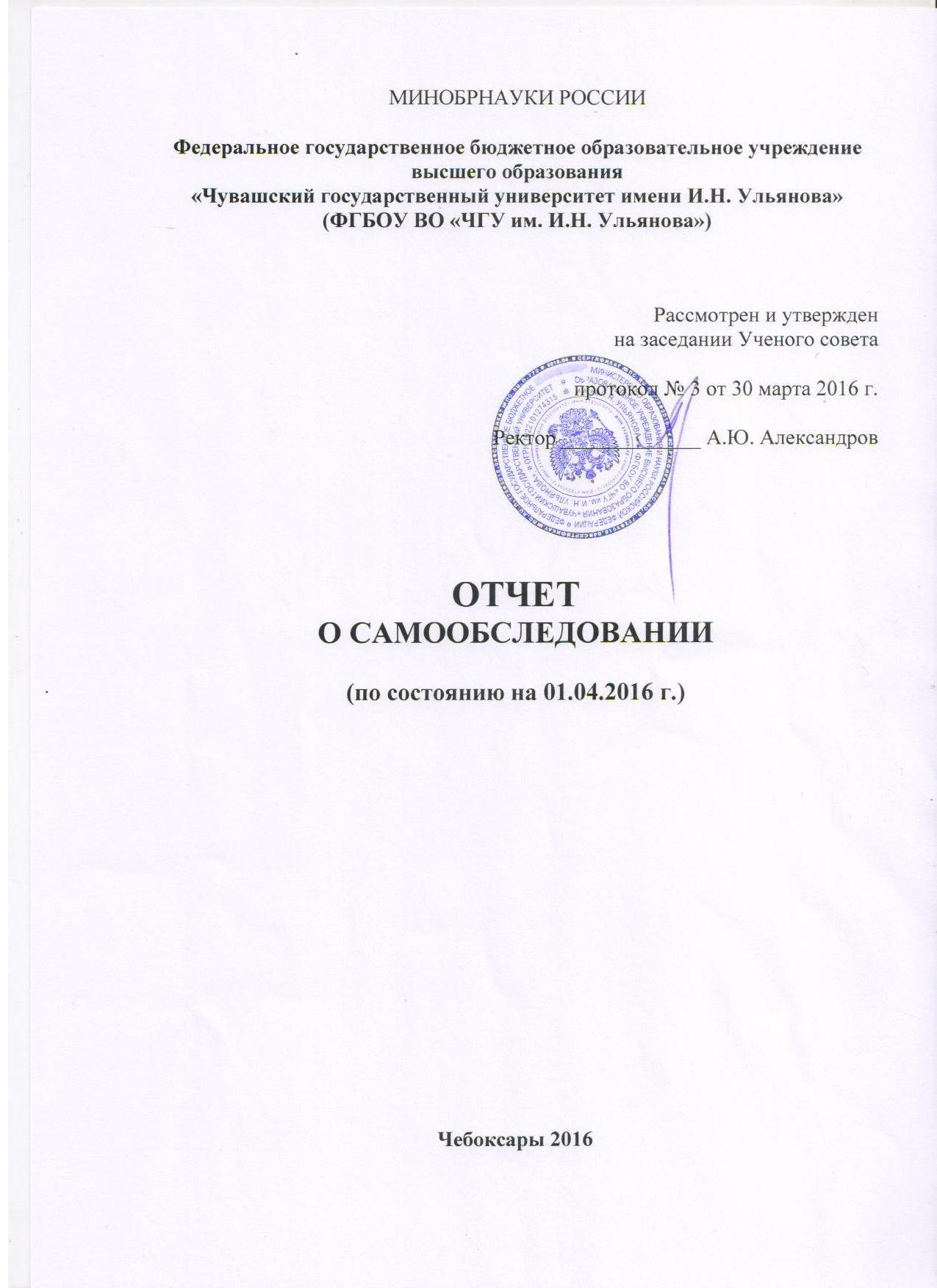 СОДЕРЖАНИЕ1. ОБЩИЕ СВЕДЕНИЯ о Канашском филиале  «ФГБОУ ВПО ЧГУ им.И.Н.Ульянова»	                                               3			           2. ОБРАЗОВАТЕЛЬНАЯ ДЕЯТЕЛЬНОСТЬ								32.1. Реализуемые образовательные программы								32.2. Содержание реализуемых образовательных программ						42.2.1. Общие сведения об основных образовательных программах и выпускающих кафедрах											42.2.2. Характеристика контингента обучающихся 							по основным  образовательным программам Канашского филиала					62.2.3. Соответствие образовательных программ государственным требованиям			82.2.4. Учебные программы дисциплин и практик, диагностические средства				152.2.5. Программы и требования к выпускным квалификационным испытаниям			172.2.6. Организация учебного процесса. Использование инновационных методов в образовательном процессе										182.3. Качество подготовки обучающихся									252.3.1. Оценка уровня требований при приеме студентов						252.3.2. Эффективность системы текущего и промежуточного контроля				282.3.3. Итоговая аттестация выпускников									302.4. Ориентация на рынок труда и востребованность выпускников					352.5. Оценка учебно-методического обеспечения 							реализуемых образовательных программ									372.6. Библиотечно-информационное обеспечение 							реализуемых образовательных программ									392.6.1. Обеспеченность основной и дополнительной 	учебной и учебно-методической литературой								392.6.2. Программно-информационное обеспечение учебного процесса					402.7. Кадровое обеспечение образовательных программ							413. НАУЧНО-ИССЛЕДОВАТЕЛЬСКАЯ ДЕЯТЕЛЬНОСТЬ					433.1. Научно-исследовательская работа в Канашском филиале          				            433.2. Организация научно-исследовательской работы студентов					474. МЕЖДУНАРОДНАЯ ДЕЯТЕЛЬНОСТЬ								495. ВНЕУЧЕБНАЯ РАБОТА										505.1. Организация воспитательной работы в Канашском филиале				            506. МАТЕРИАЛЬНО-ТЕХНИЧЕСКОЕ ОБЕСПЕЧЕНИЕ						546.1. Состояние материально-технической базы Канашского филиала					 в целом и по направлениям подготовки									546.2. Лабораторная база учебного процесса и научных исследований					557. ЗАКЛЮЧЕНИЕ И ВЫВОДЫ										56СОДЕРЖАНИЕ ОТЧЕТА1. ОБЩИЕ СВЕДЕНИЯ О КАНАШСКОМ ФИЛИАЛЕ2. ОБРАЗОВАТЕЛЬНАЯ ДЕЯТЕЛЬНОСТЬ 	2.1.  Реализуемые образовательные программыА)  БакалавриатБ)  СпециалитетВ)  Магистратура2.2.  Содержание реализуемых образовательных программ2.2.1.  Общие сведения об основных образовательных программах  и выпускающих кафедрахРеализуемые в Канашском филиале ФГБОУ ВПО "ЧГУ им. И.Н. Ульянова" профессиональные образовательные программы полностью соответствуют заявленному уровню подготовки (бакалавр, специалист), формам обучения (заочная), нормативному сроку обучения:– с полным сроком обучения (5,5– для заочной формы обучения);– с сокращенным сроком обучения студентов, имеющих среднее профессиональное образование (3 года – по заочной форме обучения)Образовательная программа № 1Образовательная программа № 2Образовательная программа № 3Образовательная программа № 4Свою деятельность по подготовке высококвалифицированных кадров Канашский филиал ФГБОУ ВПО «ЧГУ им.И.Н.Ульянова»  осуществляет на основании Законов РФ “Об образовании в Российской Федерации”, Устава вуза, лицензии на образовательную деятельность, Государственного образовательного стандарта по специальности «Национальная экономика», Федеральных государственных образовательных стандартов по направлениям «Экономика», «Информатика и вычислительная техника»,  учебных планов и программ дисциплин, разработанных в установленном порядке, плана набора, приказов Министерства образования и науки РФ, ректора университета и решений Ученого совета вуза, а также иных нормативных документов.На основании протоколов заседаний кафедры «Экономики и управления» анализировались такие вопросы как:– периодичность и полнота рассмотрения вопросов совершенствования качества подготовки выпускников  специальности  «Национальная экономика», направлений «Экономика», «Информатика и вычислительная техника»;– вопросы обновления содержания подготовки выпускников по основным образовательным программам, реализуемым Филиалом;– вопросы формирования перечня дисциплин, устанавливаемых вузом, в том числе по выбору студентов;– вопросы совершенствования методического обеспечения дисциплин по реализуемым филиалом основным образовательным программам;– обсуждение и принятие решений по изменениям и дополнениям программ дисциплин (с обязательным сохранением системности и методической целостности курсов), программ практик, введению новых тем курсовых и дипломных проектов (работ); – конструктивность обсуждений, реальность и конкретность принимаемых решений, их реализацию.2.2.2. Характеристика контингента обучающихся по основным образовательным программам филиала   Канашский филиал ведет подготовку специалистов по следующим образовательным программам: специальности 080103.65 «Национальная экономика»,   направлению подготовки 080100.62  "Экономика", профиль "Экономика предприятий и организаций", и направлению 230100.62 «Информатика и вычислительная техника» профиль «Автоматизированные системы обработки информации».			Таблица  1Динамика приема, контингента и выпуска по годам	Контингент обучающихся на начало 2014-2015 учебного года, составляют студенты заочного отделения в количестве -  146 чел.,в том числе обучающихся по договорам с полным возмещением затрат на обучение - 146 чел.Прием на основе направлений от предприятий, организаций – не ведется. Доля студентов, отчисленных по неуспеваемости за 2014-2015 учебный год  составила – 4 человека, что составляет -  2,74 % от общего количества обучающихся, в т.ч. по направлениям        «Экономика» - 2 чел., что составляет – 1,37 %«Автоматизированные системы обработки информации» - 2 чел., что составляет - 1,37 %. Сохранность контингента составляет – 97,3 %.В 2014-2015 году Канашским филиалом набор абитуриентов не осуществлялся.В 2012-2013г.г. Канашским филиалом осуществлялся набор абитуриентов по следующим специальностям и направлениям:Направление подготовки 080100.62  "Экономика", профиль "Экономика предприятий и организаций" - 74 человекаНаправление подготовки 230100.62 «Информатика и вычислительная техника», профиль «Автоматизированные системы обработки информации» - 15 человекПрием студентов был ориентирован на потребности отраслей региона. В Канашском филиале на заочном отделении обучаются в основном работники предприятий и организаций города,  Канашского района, а также близлежащих районов и регионов. Зарегистрированных в Центре занятости за все годы реализации основных образовательных программ не было. Заказа потребителей на подготовку специалистов - нет;Формами набора студентов на специальность «Национальная экономика», направление «Экономика», «Информатика и вычислительная техника» в предыдущие годы являлись: подготовительные курсы, дни открытых дверей, предметные олимпиады, формы работы с сельской молодежью, проведение мастер-классов по подготовке к ЕГЭ для учащихся школ и учителей; проведение бесплатных пробных ЕГЭ; проведение занятий по подготовке к ЕГЭ в «Школе будущего инженера», встречи с выпускниками общеобразовательных школ, средних профессиональных учебных заведений.Организация послевузовского и дополнительного образования ведется Канашским филиалом совместно с кафедрами «Региональной экономики и предпринимательства» и «Компьютерных технологий» Чувашского государственного университета имени И.Н. Ульянова. Выпускники Канашского филиала  по направлению «Экономика» могут продолжить обучение в магистратуре экономического факультета по направлению 38.04.01 «Экономика», магистерским программам «Экономика, управление, и оценка бизнеса», «Бухгалтерский учет, аудит и финансовый консалтинг», направлению 38.04.02 «Менеджмент», магистерской программе «Стратегический менеджмент», «Управление маркетингом», направлению 38.04.04 «Государственное и муниципальное управление», магистерской программе «Управление государственными и муниципальными учреждениями» 38.04.08 «Финансы и кредит», магистерским программам «Банки и банковская деятельность», «Управление государственными и муниципальными финансами». Выпускники по направлению «Информатика и вычислительная техника могут продолжить обучение в аспирантуре  факультета дизайна и компьютерных технологий по специальности 05.13.18 – «Математическое моделирование, численные методы и комплексы программ» под руководством профессора, кандидата технических наук  Желтова Валерьяна Павловича.Канашский филиал участвует в реализации программ дополнительного профес- сиоанального образования. В 2014-2015 учебном году проводились курсы повышения квалификации, такие как 1 С: Управление торговлей, Оператор АСБУ: 1 С Предприятие,                        1 С: Бухгалтерия. Филиал активно сотрудничает с КУ Центром занятости населения города Канаша Минтруда Чувашии. По направлению Центра занятости на курсах повышения квалификации обучались безработные граждане по программам 1 С: Управление торговлей, Оператор АСБУ: 1 С Предприятие.2.2.3. Соответствие образовательных программ государственным требованиямПроведенный на этапе самообследования Филиала анализ содержания образовательных программ и всего комплекса учебно-методического обеспечения по специальностям и направлениям подготовки даёт основание констатировать соответствие заявленным уровням подготовки и требованиям образовательных стандартов. 1. Основные профессиональные образовательные программы, реализуемые в соответствии с лицензией на право ведения образовательной деятельности Университета, по кодам и наименованиям направлений подготовки (специальностей), установленным перечнем, утвержденным приказом Минобрнауки России от 12 января 2005 г. №4 (далее основные образовательные программы ГОС), соответствуют заявленным уровням подготовки и требованиям государственных образовательных стандартов (ГОС). 2. Основные профессиональные образовательные программы, реализация которых в соответствии с Федеральным законом от 1 декабря 2007г. № 309-ФЗ (в редакции Федеральных законов от 18 июля 2009 № 184-ФЗ, от 10 ноября 2009г. № 260-ФЗ) началась Филиалом с 2011/2012 учебного года в соответствии с лицензией на право ведения образовательной деятельности по кодам и наименованиям направлений подготовки (специальностей), установленным в перечнях, утвержденных приказом Минобрнауки России от 17 сентября 2009г. №337 и постановлением Правительства Российской Федерации от 30 декабря 2009г. №1136 (далее основные образовательные программы ФГОС), соответствуют заявленным уровням подготовки и требованиям федеральных государственных образовательных стандартов (ФГОС).3. Учебные планы образовательных программ разработаны головным вузом на основе соответствующих образовательных стандартов (ГОС, ФГОС), поэтому полностью им соответствуют. Результаты анализа учебных планов свидетельствуют о том, что их структура, содержание, перечень, объём и последовательность изучения дисциплин по всем специальностям и направлениям подготовки соответствуют ГОС и ФГОС ВПО в отношении требований к обязательному минимуму содержания и уровню подготовки выпускников. Каждый блок дисциплин (гуманитарных и общих социально- экономических, математических и естественно-научных, общепрофессиональных, специальных) включает федеральный, региональный (вузовский) компоненты и дисциплины по выбору студентов. Рабочие программы учебных дисциплин наряду с учебными планами специальностей или направлений подготовки являются ключевыми документами при формировании учебно-методических комплексов дисциплин (УМКД). Содержание рабочих программ учебных дисциплин соответствует требованиям к содержанию и уровню подготовки выпускников, содержащимся в образовательных стандартах. В структуру ООП входят:– концептуальная пояснительная записка, определяющая цели ООП, ее особенности, а также описание вузовского компонента;– государственный образовательный стандарт по соответствующему направлению подготовки или по специальности;– примерный учебный план;– перечень специализаций профессиональной подготовки, реализуемых в рамках специальности, утвержденных Ученым советом университета (и согласованных с соответствующим учебно-методическим объединением);– учебный план по специальности (направлению подготовки), разработанный в университете;– совокупность университетских рабочих программ всех дисциплин и практик, включенных в учебный план и определяющих полное содержание ООП;– материалы, устанавливающие содержание и порядок проведения текущей, промежуточной и итоговой аттестаций (в соответствии с требованиями к итоговой аттестации.Учебные планы ООП включают в себя график учебного процесса, сводные данные по бюджету времени студента, план учебного процесса (перечень, объемы и последовательность изучения дисциплин, их распределение по видам учебных занятий, формы промежуточного и итогового контроля).Разработаны и действуют учебные планы направлений подготовки бакалавров в сокращенные сроки обучения. В них обеспечена целостность образовательной программы, сочетающая фундаментальность подготовки с междисциплинарным характером профессиональной деятельности специалиста. Кроме того, определено соотношение между аудиторной нагрузкой и самостоятельной работой студентов (в настоящее время это соотношение составляет около 50 %). Установлено целесообразное соотношение между теоретической и практической составляющей содержания образования, определены наиболее эффективные, с точки зрения поставленных целей, виды учебных занятий, образовательных технологий и др. В учебных планах определены виды практик и их продолжительность. По окончании теоретического обучения студенты сдают итоговый междисциплинарный экзамен и выполняют выпускную квалификационную работу по специальности (направлению подготовки) с последующей защитой. Продолжительность дипломного проектирования и итоговой аттестации соответствуют стандартам.Результаты анализа учебных планов свидетельствуют о том, что их структура, содержание, перечень, объём и последовательность изучения дисциплин по всем специальностям и направлениям подготовки соответствуют ГОС (ФГОС) ВПО в отношении требований к обязательному минимуму содержания и уровню подготовки выпускников. Продолжительность теоретического обучения и объем часов, продолжительность экзаменационных сессий, итоговой государственной аттестации, практик,  подготовки выпускной квалификационной работы, каникул, объем часов, отводимых на изучение цикла дисциплин, в том числе на изучение дисциплин федерального компонента, распределении часов на самостоятельную работу студента – соответствует государственным образовательным стандартам  высшего профессионального образования по каждой специальности и по направлениям подготовки бакалавров и магистров. Объём аудиторной нагрузки студентов не превышает 27 часов в неделю, что соответствует требованиям ГОС (ФГОС).Структура учебных планов по всем специальностям, направлениям  и формам обучения соответствует ГОС (ФГОС) по всем параметрам.Объем каждого цикла и перечень дисциплин федерального компонента, включенных в учебные планы, соответствует разделу «Обязательный минимум содержания профессиональной образовательной программы» государственного образовательного стандарта специальности, направления.В учебных планах наряду с обязательными дисциплинами  имеются в наличии дисциплины национально-регионального (вузовского) компонента, объем часов которых, соответствует требованиям ГОС ВПО. По каждому циклу дисциплин в учебных планах специальностей и направлений подготовки предусмотрены элективные курсы, предлагаемые студентам для выбора. Их объемы соответствуют требованиям ГОС ВПО. В учебных планах определены виды практик и их продолжительность.По окончании теоретического обучения студенты сдают итоговый междисциплинарный экзамен и выполняют выпускную квалификационную работу по специальности (направлению) с последующей защитой. Продолжительность дипломного проектирования и итоговой аттестации соответствуют стандартам.Все дисциплины учебных планов обеспечены учебно-методическими комплексами дисциплин, которые полностью соответствуют требованиям ГОС ВПО и письма Федеральной службы по надзору в сфере образования и науки №02-55-77 ин/ак от 17.04.2006 г.Учебные планы полностью соответствуют ГОС (ФГОС) по перечню дисциплин, их объему и преемственности гуманитарного, естественнонаучного и общепрофессионального циклов дисциплин; обеспечена логическая последовательность изучения дисциплин по курсам и семестрам обучения. Анализ программ учебных дисциплин показывает, что они учитывают межпредметные и междисциплинарные связи и соответствуют требованиям, предъявляемым к уровню подготовки лиц, успешно завершивших обучение, а также содержание дисциплин соответствует базовым дидактическим единицам, приведенным в ГОС и примерных рабочих программах, рекомендованных УМО. Учебные программы соответствуют современному уровню, в том числе и по перечню учебной литературы. Дисциплины естественно-научного и социально-гуманитарного циклов имеют профессиональную направленность. В рабочих программах отражена взаимосвязь изучаемых дисциплин общепрофессионального и специального циклов с дисциплинами других циклов, исключено дублирование в содержании дисциплин.Каждая учебная дисциплина завершается установленной формой контроля (зачетом или экзаменом); количество экзаменов и зачетов в год не превышает 22 – нормативного показателя, установленного п.46 Типового положения об образовательном учреждении высшего профессионального образования (в ред. от 14.02.2008 г.). В указанное число не входят экзамены и зачеты по физической культуре и факультативным дисциплинам.Тематика курсовых работ и проектов полностью соответствует профилю дисциплин по основной образовательной программе. Общее количество курсовых проектов и работ по учебному плану и распределение их по семестрам соответствует установленным нормам.Итоговая аттестация включает междисциплинарный экзамен по специальности и защиту выпускной квалификационной работы.Аттестационные испытания, входящие в состав итоговой государственной аттестации выпускника, соответствуют основной образовательной программе высшего профессионального образования, которую он освоил за время обучения.   Программа итоговых государственных испытаний отражает особенности профессиональной подготовки специалистов.  Содержание выпускных квалификационных работ выпускников соответствует требованиям ГОС и Положению об итоговой государственной аттестации выпускников высших учебных заведений и методическим рекомендациям УМО университетов. Таким образом, структура, содержание, перечень, объём и последовательность изучения дисциплин по всем специальностям и направлениям подготовки соответствуют требованиям ГОС (ФГОС) ВПО и других нормативных документов. Общая продолжительность обучения, объем часов на теоретическое обучение, время на экзаменационные сессии, итоговую государственную аттестацию, на практики, объем часов, отводимых на изучение цикла дисциплин, время, отводимое на изучение дисциплин федерального компонента – соответствует требованиям ГОС (ФГОС) ВПО. Формы и количество промежуточных аттестаций, а также требования к проведению итоговых аттестаций, содержание учебно-методических комплексов дисциплин соответствуют ГОС (ФГОС) ВПО. Реализуемые в Канашском филиале ФГБОУ ВПО "ЧГУ им. И.Н. Ульянова" профессиональные образовательные программы полностью соответствуют заявленному уровню подготовки (бакалавр, специалист), формам обучения (заочная), нормативному сроку обучения:– с полным сроком обучения  (5,5– для заочной формы обучения);– с сокращенным сроком обучения студентов, имеющих среднее профессиональное образование (3,5 года – по заочной форме обучения)В 2014/2015 учебном году в Канашском филиале велась подготовка по следующим специальностям и направлениям:Бакалавриат:​Направление подготовки 080100.62  "Экономика", профиль "Экономика предприятий и организаций"Направление подготовки 230100.62 «Информатика и вычислительная техника», профиль «Автоматизированные системы обработки информации»Специалитет:Направление подготовки 080103.65 «Национальная экономика»Учебные планы по указанным основным образовательным программам разработаны в соответствии с государственными образовательными стандартами и соответствуют представленным в заявлении на государственную аккредитацию. Учебные планы подготовки по специальности 080103.65 «Национальная экономика» составлены на основе ГОС ВПО от 17.03.2000 г. (номер государственной регистрации 198 эк/сп), одобрен на заседании Ученого Совета ЭКФ (протокол № 10 от 05.04.2010 г.). Сроки освоения образовательной программы соответствуют требованиям ГОС ВПО (ФГОС ВПО) и приведены ниже.Таблица 2Специальность 080103.65 «Национальная экономика»Структура учебных планов образовательных программ по циклам дисциплин и их трудоемкости отражены в таблице.Таблица 3Соответствие структуры учебного планаспециальности 080103.65 «Национальная экономика» требованиям  ГОС ВПО (ФГОС ВПО)Присутствует наличие всех дисциплин, предусмотренных ФГОС, их трудоемкость и распределение по циклам.Таблица 4Трудоемкость дисциплин и распределение по цикламучебного плана  специальности 080103.65 «Национальная экономика»Таблица 5Учебный план по направлению подготовки 38.03.01  "Экономика", профиль "Экономика предприятий и организаций" составлен на основе ФГОС ВПО от 21.12.2009 г. (номер государственной регистрации 747), одобрен на заседании Ученого Совета ЭКФ (протокол № 3 от 14.12.2010 г.). Сроки освоения образовательной программы соответствуют требованиям ГОС ВПО (ФГОС ВПО) и приведены ниже.Таблица 6Направление подготовки 38.03.01  "Экономика",профиль "Экономика предприятий и организаций"Структура учебных планов по направлению подготовки 38.03.01  "Экономика", профиль "Экономика предприятий и организаций" по циклам дисциплин и их трудоемкости отражены в таблице. Таблица 7Соответствие структуры учебного планапо направлению подготовки 080100.62  "Экономика",профиль "Экономика предприятий и организаций" требованиям  ФГОС ВПОПрисутствует наличие всех дисциплин, предусмотренных ГОС, их трудоемкость и распределение по циклам.Таблица 8Учебный план по направлению подготовки 230100.62 «Информатика и вычислительная техника» (профиль «Автоматизированные системы обработки информации») составлен на основе ФГОС ВПО по направлению подготовки 230100 – Информатика и вычислительная техника (квалификация (степень) бакалавр) от 09.11.2009 г. (номер государственной регистрации 553), одобрены на заседании Ученого Совета факультета ДиКТ (протокол № 3 от 14.12.2010 г.). Общая продолжительность обучения по заочной форме (сокр. срок) по направлению подготовки бакалавров, составляет 3 года (базовое образование – среднее профессиональное) соответствует ФГОС ВПО. Таблица 9Направление подготовки 230100.62 «Информатика и вычислительная техника» (профиль «Автоматизированные системы обработки информации»)Структура учебных планов образовательных программ по циклам дисциплин и их трудоемкости отражены в таблице.Таблица 10Соответствие структуры учебного плананаправления подготовки 230100.62 «Информатика и вычислительная техника» (профиль «Автоматизированные системы обработки информации»)требованиям  ФГОС ВПОТаблица 11Нормативы по циклам дисциплин, трудоемкости, срокам реализации основных образовательных программ, объему часов, отводимых на обучение соответствуют требованиям федеральных государственных образовательных стандартов. Перечень дисциплин и их названия, соотношение аудиторных часов и самостоятельной работы соответствуют предъявляемым требованиям. Фактическое значение общего количества часов теоретического обучения соответствует требованиям федеральных государственных образовательных стандартов.2.2.4. Учебные программы дисциплин и практик, диагностические средства Анализ программ учебных дисциплин показывает, что они учитывают межпредметные и междисциплинарные связи и соответствуют требованиям, предъявляемым к уровню подготовки лиц, успешно завершивших обучение, а также содержание дисциплин соответствует базовым дидактическим единицам, приведенным в ГОС и примерных рабочих программах, рекомендованных УМО. Учебные программы соответствуют современному уровню, в том числе и по перечню учебной литературы. Дисциплины естественно-научного и социально-гуманитарного циклов имеют профессиональную направленность. В рабочих программах отражена взаимосвязь изучаемых дисциплин общепрофессионального и специального циклов с дисциплинами других циклов, исключено дублирование в содержании дисциплин.Для студентов, обучающихся по сокращенным и ускоренным программам, составляются индивидуальные учебные планы и учебные графики. Студенты сдают экзамены (зачеты) в строгом соответствии с учебными индивидуальными планами и графиками. Досрочная сдача экзаменов (зачетов) допускается только по уважительным причинам по заявлению студента и разрешению деканата.В соответствии с учебными планами студенты проходят 3 вида практик: ознакомительную, производственную и преддипломную. Организация практик студентов филиала проводится в соответствии с требованиями ГОС (ФГОС) ВПО, Положением о порядке проведения практик студентами в ФГБОУ ВПО «ЧГУ им. И.Н. Ульянова» (утвержденного Ученым Советом ФГБОУ ВПО «ЧГУ им. И.Н. Ульянова» 17.02.2009 г.) и графиком учебного процесса. В Филиале имеются положения о прохождении практик и программы практик. Порядок организации и проведения каждого вида практики, их защиты соответствуют Положению о порядке проведения практик студентами в ФГБОУ ВПО «ЧГУ им. И.Н. Ульянова».Таблица 12Наличие учебных программ дисциплин и практиких соответствие требованиям  ГОС (ФГОС)За отчетный период на заседаниях кафедры экономики и управления Канашского филиала рассматривались новые подходы в выборе баз практик и заключения договоров с предприятиями для студентов направления подготовки 38.03.01 «Экономика», также начата работа по обновлению программ практик. 2.2.5. Программы и требования к выпускным квалификационным испытаниямГосударственная итоговая аттестация по всем направлениям и специальностям подготовки осуществляется в соответствии с Положением об итоговой государственной аттестации выпускников высших учебных заведений Российской Федерации, утвержденным Приказом Министерства образования и науки Российской Федерации от 25.03.2003 г. № 1155 и Положением  о государственной итоговой аттестации по образовательным программам высшего образования – программам бакалавриата, программам специалитета и программам магистратуры ФГБОУ ВПО «ЧГУ им. И.Н. Ульянова» (Утверждённым решением Учёного Совета ФГБОУ ВПО «ЧГУ им. И.Н. Ульянова» от 03.12.2013 г.). Государственная итоговая аттестация выпускников является заключительным мероприятием по подготовке специалистов, результаты которого отражаются в отчетах председателей государственных аттестационных комиссий (ГАК). Итоги государственной аттестации ежегодно рассматриваются на заседаниях кафедр экономики и управления и Ученого совета Филиала. Государственная аттестационная комиссия проводила свою работу в полном соответствии с действующими нормативными документами, ее члены добросовестно выполняли возложенные на них обязанности, показывали высокую организованность и слаженность в ходе всей своей работы. Заседания комиссии проходили согласно утвержденному графику, своевременно. Вся необходимая документация оформлялась в соответствии с действующими положениями.                                                                                     Анализ результатов защиты выпускных квалификационных работ, заключений государственных аттестационных комиссий показывает, что большинство работ являются актуальными, отражают основные направления и тенденции развития образования и науки и имеют практическую значимость. Качественный показатель государственной итоговой аттестации 2014/2015 учебного года приведен в таблице 13. Результаты итоговой аттестации выпускников отражены  в Приложении 7. Таблица 13.Качественный показатель государственной итоговой аттестации2.2.6. Организация учебного процесса. Использование инновационных методов в образовательном процессеОрганизация учебного процесса  по основным образовательным программам высшего профессионального образования в Канашском филиале регламентируется расписанием учебных занятий, рабочим учебным планом по направлению подготовки (специальности), программами дисциплин, учебных и производственных практик, материалами, устанавливающими порядок и проведение промежуточных и итоговых аттестаций, положениями, регламентирующими учебный процесс в ФГБОУ ВПО «ЧГУ им. И.Н. Ульянова». Все виды подготовки: теоретический курс, практики и др., а также каникулы регламентированы ГОС ВПО направлений подготовки (специальностей). В соответствии с учебным планом ректором университета утвержден график учебного процесса на учебный год. Анализ организации учебного процесса по подготовке специалистов и бакалавров в Канашском филиале показал, что расписание занятий соответствуют рабочим учебным планам и по количеству учебных недель в семестре, и по срокам начала и окончания семестра, сессии, практик, каникул, установленных форм аттестации.Аудиторная нагрузка по ГОС и ФГОС соответствует действующему расписанию занятий в филиале.Изучение учебных дисциплин последовательно и логично и расхождений с учебным планом не выявлено.Для студентов, обучающихся по заочной форме, согласно утвержденному графику учебного процесса  проводится промежуточная аттестация, включающая в себя зимнюю и летнюю экзаменационную сессии.Самостоятельная работа студентов занимает важное место в образовательном процессе, поэтому создана целостная система организации самостоятельной работы, включающей четко сформулированные задания, разнообразные формы контроля, методические рекомендации по выполнению разных видов работ. Студент и выпускник высшего учебного заведения должен не только получать знания по предметам специальности, овладевать умениями и навыками использования этих знаний, методами исследовательской работы, но и уметь самостоятельно приобретать новые научные сведения. Для организации самостоятельной работы созданы следующие условия: наличие и доступность всего необходимого учебно-методического и справочного материала; система регулярного контроля качества выполненной самостоятельной работы; консультационная помощь.Формы самостоятельной работы студентов определяются содержанием учебной дисциплины, степенью подготовленности студентов.Методика организации самостоятельной работы студентов зависит от структуры, характера и особенностей изучаемой дисциплины, объема часов на ее изучение, вида заданий для самостоятельной работы, индивидуальных качеств студентов и условий учебной деятельности.Самостоятельная работа нацелена на самостоятельный поиск необходимой информации, приобретение знаний, использование этих знаний для решения учебных, научных и профессиональных задач. Самостоятельная работа рассматривается с одной стороны, как вид деятельности, стимулирующий активность, самостоятельность, познавательный интерес, и как основа самообразования, толчок к дальнейшему повышению квалификации, а с другой – как система мероприятий обеспечивающих руководство самостоятельной деятельностью студентов.Самостоятельную работу студент может выполнять либо по собственному желанию с целью закрепления полученных во время учебного процесса знаний, либо по инициативе преподавателя. Самостоятельная работа весьма индивидуальна, ее содержание, объем, результативность различны у разных студентов. Преимущественно выполнение дополнительных заданий распространяется на неуспевающих по дисциплине студентов, студентов, пропустивших занятия, в том числе по уважительной причине. Самостоятельная работа может быть выполнена студентом во внеаудиторное время по его собственной инициативе, а также может быть использована как инструмент текущего контроля знаний студентов преподавателем.Применяемые стандартные формы самостоятельной работы:– письменные домашние работы;– расчетно-аналитические задания; – самостоятельная работа студентов, в которую включается освоение статистических методов анализа информации и интерпретации результатов;– тестовые задания по основным разделам дисциплины. – индивидуальное изучение тем по перечню заданий для самостоятельной работы студентов, – подготовка реферата (эссе),– подготовка по зачетным вопросам.Формы самостоятельной работы с применением интерактивных форм образовательных технологий:– творческие задания;– работа в малых группах;– подготовка к обучающим играм (ролевые игры, имитации, деловые игры и образовательные игры);– подготовка к обсуждению сложных и дискуссионных вопросов и проблем («Дискуссия в стиле телевизионного ток-шоу», дебаты, симпозиум);– разрешение проблем («Дерево решений», «Мозговой штурм», «Анализ казусов»).Самостоятельная работа студентов включает в себя освоение теоретического материала на основе конспектов лекций, основной и дополнительной литературы, публикаций в периодических изданиях; подготовку к семинарским занятиям в индивидуальном и групповом режиме. Помощь в организации самостоятельной работы студентов: работа с литературой, оптимальность использования времени, глубина проработки материала и др., а также оценка усвоения учебного материала, вынесенного на самостоятельное изучение, осуществляется преподавателем во время индивидуальных консультаций.В качестве средств обучения используются учебники, учебные пособия, общественно-политические и научные периодические издания, электронные ресурсы.Для организации самостоятельной работы на сайте филиала выложены все учебно-методические комплексы по преподаваемым дисциплинам.В учебном процессе активно используются результаты сотрудничества с организациями, предприятиями, научными учреждениями, полученные в процессе прохождения производственной и преддипломной практик, также часть выпускных квалификационных работ выполняются по заданию предприятий.С 2013 года Канашский филиал не осуществляет набор студентов на данные специальности и направления подготовки. Формами организации нового набора в университет являются: проведение на базе Канашского филала Дней открытых дверей, встречи с выпускниками общеобразовательных школ, учебных заведений среднего профессионального и начального профессионального образований, встречи с руководителями предприятий и организаций г. Канаш и Канашского и близлежащих районов и регионов, индивидуальные беседы.В образовательном процессе преподавателями используются основные методы обучения, применяемые в высшей школе.1. Информационно-рецептивный метод. Обучаемые усваивают знания в готовом виде, сообщенные преподавателем, почерпнутые из книжных источников или электронных ресурсов. Подобная деятельность необходима, так как она позволяет в сжатые сроки вооружать студента основными определениями, теоремами, формулами и образцами способов деятельности.2. Репродуктивный метод (метод организации воспроизведения способов деятельности). К этому методу относятся: решение типовых задач, ответы на теоретические вопросы.3. Метод проблемного обучения. Преподаватель не просто излагает материал, а ставит проблему, формулирует познавательную задачу, показывает с помощью студентов логический путь решения проблемы. Здесь обучаемый становится соучастником поиска.4. Эвристический (частично-поисковый) метод. После ознакомления обучаемых с материалом (определениями, математическими моделями, теоремами) перед ними ставится познавательная поисковая задача (лучше, если студенты сами ее выдвинут). Путем соответствующих заданий обучаемые подводятся к самостоятельным выводам. Таким образом, организуются активный учебный поиск, связанный с переходом к творческому, продуктивному мышлению.5. Исследовательский метод. После постановки проблемы, формулирования задач обучаемые самостоятельно работают с литературой, интернет-источниками, выдвигают гипотезу, ищут пути ее решения.Используются некоторые частно-дидактические методы обучения.1. Мотивационное обеспечение учебной деятельности. Применение этого метода предполагает создание условий, при которых студентом осознается важность изучаемого материала для своей последующей деятельности. При этом полезны задачи прикладного содержания, соответствующие приобретаемой профессии.2. Выделение базисного материала, концентрация учебного материала вокруг базисного. Применение этого метода облегчает процесс усвоения и запоминания, освобождает от необходимости изучать некоторые частные, второстепенные вопросы, способствует формированию обобщенных знаний.3. Пропедевтика вводимых понятий, новых теорем, формул. Перед изучением материала ограничиваются наглядными соображениями, не строгими рассуждениями, интуитивными представлениями о понятиях. Использование догадок, интуиции в обучении развивает мышление, интерес, улучшает запоминание.4. Выбор методически обоснованного, с учетом знаний студентов и их умения мыслить, уровня строгости изучаемого материала. При обучении студентов естественнонаучного направления следует иметь в виду, что излишняя формализация материала препятствует полноценному его усвоению, развитию интуиции и может привести к потере интереса к предмету.5. Создание проблемных ситуаций, возможностей для студентов самим делать обобщения, выводы, открытия.6. Обучение с использованием информационных технологий. Размещение сотрудниками кафедры своих учебных материалов в сети Интернет позволяет студенту осваивать материал в соответствии с требованиями преподавателя в любое удобное для него время.В процессе освоения образовательных программ используются следующие образовательные технологии.1. Стандартные методы обучения:– лекции;– семинарские занятия, на которых обсуждаются основные вопросы методики расчета показателей, рассмотренных в лекциях, учебной литературе и раздаточном материале;– компьютерные занятия;– письменные домашние работы;– расчетно-аналитические задания; – разработка групповых проектов;– обсуждение рефератов и докладов;– самостоятельная работа студентов, в которую включается освоение статистических методов анализа информации и интерпретации результатов;– консультации преподавателей.2. Применяются методы обучения с применением образовательных технологий:– творческие задания;– работа в малых группах;– обучающие игры (ролевые игры, имитации, деловые игры и образовательные игры);– использование общественных ресурсов (приглашение специалиста, экскурсии);– изучение и закрепление нового материала (работа с наглядными пособиями, видео- и аудиоматериалами);– обсуждение сложных и дискуссионных вопросов и проблем («Дискуссия в стиле телевизионного ток-шоу», дебаты, симпозиум);– разрешение проблем («Дерево решений», «Мозговой штурм», «Анализ казусов»);– компьютерные симуляции;– анализ деловых ситуаций.Любой способ учебной деятельности представляется как цепь управляемых ситуаций, направленных на стимулирование и развитие познавательной и практической активности студента.В процессе обучения используются компьютерные классы с программным обеспечением; доступ к сети Интернет. При проведении учебных  занятий в оборудованных кабинетах  соблюдаются требования по технике безопасности. В образовательном процессе используются информационные ресурсы, электронные мультимедийные учебники и учебные пособия.В 2014/2015 учебном году студенты имели возможность в образовательном процессе использовать:- электронный каталог Научной библиотеки Чувашского государственного университета -  электронную библиотеку Чувашского государственного университета Всем студентам предоставляется  доступ к  следующим веб-ресурсам:Электронная библиотека Grebennikon.База данных «Полпред». Университетская информационная система РОССИЯ (УИС РОССИЯ) по адресу: Также студенты имеют возможность использовать  следующие информационные ресурсы:1. Электронный каталог Научной библиотеки Чувашского государственного университета . 2. Электронная библиотека содержит полнотекстовую коллекцию монографий и учебных пособий преподавателей ЧГУ. 3. Электронная библиотечная система издательства «Юрайт».4. Электронно-библиотечная система IPRBooks.5.Электронно-библиотечная система «Лань».Объем производственной и преддипломной практик соответствует учебному плану ГОС и ФГОС.Разработаны все программы  учебной, производственной и преддипломной практик, которые по целям и своему содержанию соответствуют общим целям образовательной программы. Методические указания составлены в помощь студентам при прохождении производственной практики с целью систематизации, закрепления и расширения теоретических и практических знаний. В данных методических указаниях дана программа прохождения практики в органах государственного управления, в городской (районной) администрации, в организациях и учреждениях бюджетной сферы, казначейства, налоговой инспекции, в отраслях национальной экономики.Целями практики являются закрепление полученных знаний и приобретение практических навыков в решении конкретных проблем.Задачами практики являются:– проведение анализа текущего состояния предприятия (организации), отрасли, региона, исследование рыночной конъюнктуры;разработка сводных и частных производственных и социальных показателей;участие в составлении целевых программ и инвестиционных проектов, планировании и прогнозировании деятельности отдельных хозяйственных подразделений;приобретение организаторского и профессионального опыта;изучение истории формирования и развития предприятия (организации);исследование организационной структуры и основных технико-экономических показателей предприятия;описание внешней среды предприятия (поставщики – посредники – клиентура – конкуренты);выявление основных проблем функционирования предприятия (организации);предложение мероприятий по совершенствованию деятельности исследуемого предприятия (организации).Программа практики включает в себя следующие разделы.1. Общая характеристика предприятия (организации):– краткая историческая справка; организационно-правовая форма; учредительные документы;– организационная структура предприятия (структура управления, производственная структура, общая структура);– специализация предприятия: виды выпускаемой продукции; значение и место предприятия в экономике отрасли, региона, страны; маркетинговые стратегии; основные поставщики и покупатели.2. Ресурсный потенциал предприятия (организации):– материально-техническая база: характеристика, использование, динамика;– персонал предприятия: наличие, профессиональный состав, квалификация, движение, показатели использования, оплата труда;– оборотные средства: наличие и использование.3. Результаты деятельности предприятия (организации):– издержки: формирование, структура, основные показатели в динамике в целом по предприятию и по отдельным видам выпускаемой продукции;– прибыль: формирование, структура, основные показатели в динамике в целом по предприятию и по отдельным видам выпускаемой продукции. Использование прибыли, налогообложение прибыли;– баланс: анализ структуры баланса, оценка финансовой устойчивости предприятия.4. Стратегическое планирование на предприятии (организации):– формирование идеи бизнеса, выбор миссии;– цели фирмы, выбор стратегии;– оценка конкурентных преимуществ.Финансовое планирование и бюджетирование.5. Инновации и инвестирование на предприятии (организации): направления, источники, оценка эффективности.Основным, а в ряде случаев и единственным, источником информации о финансово-хозяйственной деятельности предприятия (организации) служит отчетность предприятия, которая в условиях рыночной экономики базируется на обобщении данных финансового учета и является информационным звеном, связывающим предприятия с обществом и деловыми партнерами – пользователями информации о его деятельности.Местом проведения практики являются:– органы государственного управления национальной экономикой региона (министерства, агентства, службы, территориальные управления, департаменты, управление федерального казначейства);– городская (районная) администрация;– организации и учреждения бюджетной сферы, казначейства, налоговые инспекции;– предприятия и организации национальной экономики.Руководителями практики от университета проводится организационное собрание со студентами перед началом практики и консультации в период практики.Для руководства практикой студентов назначаются руководители от базы практики в лице наиболее квалифицированных специалистов из числа экономистов, главных бухгалтеров, начальников отделов и т.д. имеющих высшее образование и работающих на предприятиях продолжительное время.Каждому руководителю от базы практики предоставлены программы прохождения практики, которые разработаны преподавателями кафедры совместно со студентами в зависимости от места прохождения практики.Практика студентов на предприятии организовывается в полном соответствии с положением и программой практики. Все студенты-практиканты обеспечиваются рабочими местами. Для них создаются все необходимые условия для получения ими в период прохождения практики информации о технике и технологии производства, организации производства и труда, об экономике и управлении производством и т.д.Руководители практики от базы практики совместно с руководителем практики от филиала (кафедры) при участии студентов разрабатывали индивидуальные календарные планы – графики прохождения практики и вели контроль за их соблюдением, оказывали помощь студентам-практикантам в сборе, систематизации и анализе первичной технико-экономической информации. Студентам-практикантам была предоставлена возможность пользоваться вычислительной и оргтехникой для обработки информации и оформлении отчета. Также руководители от предприятия осуществляли контроль за выполнением студентами заданий на практику и правил внутреннего распорядка.Таблица 14Сведения о местах проведения практик по основным образовательным программам, реализуемым в Канашском филиалеКроме того, многие студенты самостоятельно находят места проведения практик. Канашский филиал не располагает собственной базой для организации практики.По окончании производственной  практики  студент представляет в филиал (на кафедру):– заполненный по всем разделам дневник практики, подписанный руководителем практики от предприятия; – отзыв руководителя практики от предприятия о работе студента в период практики с оценкой уровня и оперативности выполнения им задания по практике, отношения к выполнению программы практики, дисциплины и т.п.; – письменный отчет, который должен отразить проделанную им за период практики работу.Дневник практики является основным отчетным документом, подтверждающим и характеризующим прохождение студентом ознакомительной практики, в котором отражается его текущая работа в процессе практики:Отчет о практике составляется индивидуально каждым студентом и должен отражать его деятельность в период практики и подготовленность к написанию выпускной квалификационной работы. По окончании срока практики отчет сдается на проверку руководителю с базы практики. Руководитель с базы практики проверяет отчет и составляет отзыв, содержащий характеристику практиканта и оценку выполненных работ. Руководитель практики от филиала знакомится с отчетом и визирует его.Отчет сдается руководителю практики от филиала одновременно с дневником практики. По окончании практики студент защищает отчет перед комиссией, назначенной заведующим кафедрой. Защита отчетов проводится на кафедре перед комиссией и предполагает получение дифференцированной оценки (дифференцированный зачет), отражающей качество выполнения конкретных заданий и понимание реальных экономических процессов деятельности организации.Филиалом постоянно ведется работа по укреплению связей с предприятиями. Университетом и предприятиями заключаются договора о закреплении организаций в качестве базовых предприятий, в соответствии с которым предприятия, учреждения и организации независимо от их организационно-правовых форм обязаны предоставлять места для прохождения практики студентами, проводятся научно-практические конференции, круглые столы с участием представителей предприятий.В процессе прохождения практики используются следующие образовательные технологии:Стандартные методы обучения:– лекции (ознакомительные, а также инструктаж по технике безопасности); – практические занятия, на которых обсуждаются мероприятия по сбору, обработке и систематизации фактического и литературного материала;– компьютерные занятия;– письменные работы (отчет);– расчетно-аналитические задания; – разработка групповых проектов;– самостоятельная работа студентов, в которую включается освоение статистических методов анализа информации и интерпретации результатов;– консультации преподавателей.Методы обучения с применением интерактивных форм образовательных технологий:– анализ деловых ситуаций;– обучающие игры (ролевые игры, имитации, деловые игры и образовательные игры);– использование общественных ресурсов (приглашение специалиста, экскурсии);– изучение и закрепление нового материала (интерактивная лекция, работа с наглядными пособиями, видео- и аудиоматериалами). Доля студентов, проходящих практику на оплачиваемых рабочих местах – нет.Организация учебного процесса в целом соответствует требованиям государственного образовательного стандарта и обеспечивает качественную подготовку специалиста, профессиональные и личностные характеристики которого соответствуют требованиям, установленным ГОС, а также требованиям работодателей и общества. Интегрированная система обучения, реализуемая в филиале, позволяет достигать высокого уровня ориентации учебно-научного процесса на практическую деятельность студентов и выпускников, осуществлять тесную связь с заинтересованными предприятиями и организациями.2.3.  Качество подготовки обучающихся2.3.1. Оценка уровня требований при приеме студентовВ 2014-2015 году Канашским филиалом набор абитуриентов не осуществлялся.В предыдущие годы вступительные испытания абитуриентов по направлению «Экономика» и направлению «Информатика и вычислительная техника» в университете проводились в соответствии с федеральными нормативными актами, конкретизируемыми в «Правилах приема в Чувашском государственном университете», утверждаемых ежегодно.                 В целом контингент абитуриентов достаточен для отбора наиболее подготовленных для обучения.Порядок организации и проведения профориентационной работы велся с учетом требований ФЗ РФ «Об образовании», ФЗ «О высшем и послевузовском профессиональном образовании». Профориентационная работа и формирование студенческого контингента в Канашском филиале осуществлялась на основе научно обоснованной системы форм, методов и средств воздействия, ставящей в качестве специальной задачи изучение индивидуальных различий в способностях абитуриентов, их профессиональный отбор на специальности и направления подготовки института и своевременное привлечение обучающихся к получению высшего образования. Основой эффективного и качественного обеспечения жизнедеятельности филиала является профориентационная работа среди учащихся средних общеобразовательных школ, образовательных учреждений начального и среднего профессионального образования.Таблица 15План профориентационной работы Канашского филиалаФГБОУ ВПО «ЧГУ им.И. Н. Ульянова»на 2014-2015 учебный год2.3.2. Эффективность системы текущего и промежуточного контроляТекущий и промежуточный контроль успеваемости в Канашском филиале проводится согласно Положению о проведении текущего контроля успеваемости и промежуточной аттестации студентов в ФГБОУ ВПО «ЧГУ им. И.Н. Ульянова». Промежуточная аттестация студентов всех форм обучения осуществляется в соответствии с рабочим учебным планом, расписаниями учебных занятий и экзаменационных сессий, программами учебных дисциплин направлений подготовки и специальностей, по которым осуществляется подготовка в Канашском филиале. Формы и сроки аттестации по каждой дисциплине определяются учебным планом. Текущий контроль учебной работы включает в себя контроль успеваемости, контроль посещаемости занятий. Видами контроля  текущей успеваемости являются контрольная работа, коллоквиум, защита графических и расчетно-графических работ и типовых расчетов, рефератов, лабораторных работ, выступления на практических занятиях. Для аттестации обучающихся на соответствие их персональных достижений поэтапным требованиям соответствующей ООП (текущий контроль успеваемости и промежуточная аттестация) создаются фонды оценочных средств, включающие типовые задания, контрольные работы, тесты и методы контроля, позволяющие оценить знания, умения и уровень приобретенных компетенций. Фонды оценочных средств разработаны и утверждены ректором.После завершения экзаменационной сессии проводится анализ итогов промежуточной аттестации. Статистические данные по итогам сессии обрабатываются в системе «Деканат». Анализ итогов рассматривается на заседании кафедры Экономики и управления и заседании Ученого Совета филиала.Таким образом, достаточность количества текущих форм контроля студентов  и качество форм контроля, уровень требований при проведении текущего и промежуточного контроля знаний студентов полностью соответствует требованиям ГОС/ФГОС. Показатели абсолютной и качественной успеваемости по результатам экзаменационных сессий сведены в таблицу. Лучшие результаты абсолютной успеваемости за 2014-2015 учебный год у студентов направления подготовки «Экономика» - 89,74 %, лучшие результаты качественной успеваемости  у студентов направления подготовки «Информатика и вычислительная техника» - 88,57%.Таблица 16Показатели абсолютной успеваемости по основным ООП, реализуемым Канашским филиаломТаблица 17Показатели качественной успеваемости по основным ООП, реализуемым Канашским филиаломСравнение результатов экзаменационных сессий 2014-2015 года с итогами экзаменационных сессий 2013-2014 года свидетельствует о росте абсолютной успеваемости и качества знаний студентов, обучающихся по всем образовательным программам высшего образования.Курсовая работа и курсовое проект занимают важное место в учебном процессе высшей школы. Ее цель и главное назначение состоит в подготовке студентов к самостоятельному выполнению исследовательской работы, в овладении начальными навыками этой работы, в развитии их творческого потенциала. Отсюда основными задачами курсовой работы являются:1) овладение первичными навыками ведения исследовательской работы; развитие творческих способностей индивидуально для каждого студента;2) подготовка студента к выполнению дипломной работы, как начальной формы научно-исследовательской деятельности;3) усвоение методов грамотного ведения, оформления и редактирования деловой переписки, а также выполнения практической аналитической работы: бизнес-планов, заключений, обзоров, записок, справок и т.д.Тематика курсовых работ составляется и утверждается кафедрой Экономики и управления.В деканате по представлению кафедры экономики и управления готовится распоряжение  о тематике курсовых проектов (работ), в которой указывается тема проекта (работы). Изменение темы курсового проекта (работы) оформляется распоряжением по филиалу.Тематика курсовых работ (проектов) соответствует задачам изучения данной̆ дисциплины и подготовки специалистов по данному профилю, предусмотренных в федеральных государственных образовательных стандартах высшего профессионального образования, современному уровню развития данной̆ отрасли науки и опыту производственной̆ деятельности.2.3.3. Итоговая аттестация выпускниковОпределяющими при оценке качества подготовки являются результаты итоговой аттестации выпускников (Приложения 7).Итоговая государственная аттестация выпускников проводится по окончании полного курса обучения по соответствующим направлениям и специальностям и заключается в определении соответствия уровня профессиональной подготовки выпускника требованиям ГОС (ФГОС) высшего профессионального образования с последующей выдачей диплома государственного образца о высшем образовании. Итоговая аттестация осуществляется на основе «Положения об итоговой государственной аттестации выпускников высших учебных заведений Российской Федерации».Государственный экзамен имеет комплексный, междисциплинарный характер и проводится по соответствующим программам, охватывающим весь спектр основных вопросов по базовым курсам специальности.Формы и содержание государственного экзамена обеспечивают контроль выполнения требований к уровню подготовки студентов, завершивших обучение, и позволяют подтвердить их соответствие квалификационным требованиям, изложенным в п. 4.3 государственного образовательного стандарта. Государственный  экзамен проводится членами ГАК в форме собеседования по вопросам экзаменационного билета. Экзаменационные билеты утверждаются на заседании кафедры и подписываются заведующим кафедрой. Содержание экзаменационных билетов соответствует требованиям ГОС (ФГОС). На экзамене проверяются остаточные фундаментальные знания по специальным дисциплинам ГОС (ФГОС).  Ответы на вопросы экзаменационного билета студент должен излагать в логической последовательности, привязывая к социально- экономической ситуации в  социально-трудовой сфере страны.  Целесообразно  ответы на экзаменационные вопросы сопровождать практическими примерами, представлять свою позицию по излагаемым вопросам. Окончательная оценка формируется на основе ответов на поставленные в билете вопросы по методике, утвержденной в программе экзамена. По завершении государственного экзамена комиссия на закрытом заседании обсуждает ответы и выставляет каждому студенту согласованную итоговую оценку. Итоговая оценка по экзамену сообщается студенту, проставляется в протокол экзамена и зачетную книжку студента, где, также как и в протоколе, расписываются председатель и члены экзаменационной комиссии. В протоколе экзамена фиксируется также номер и вопросы экзаменационного билета, по которым проводится экзамен.
Протоколы государственного экзамена утверждаются председателем ГЭК.  Тематика выпускных квалификационных  работ утверждается на заседании кафедры. Тематика соответствует профилю подготовки специалиста. Тематика выпускных квалификационных работ в целом является актуальной, достаточно обширной, имеет научную и практическую значимость. Положительно то, что увеличивается число студентов, которые в качестве своих выпускных квалификационных работ выбирают малоисследованные в теории и практике темы. Это свидетельство, с одной стороны, возрастающего реального интереса студентов и их руководителей к научным исследованиям, с другой стороны, – готовности выпускников к самостоятельной практической работе. Таких тем, к сожалению, мало. Темы выпускных квалификационных работ определяются в основном выпускающими кафедрами. Выпускающие кафедры проводят соответствующую работу по формированию, расширению и обновлению тематики выпускных квалификационных работ, чтобы они в пределах академической группы не повторялись. Все это способствовало тому, что выпускные квалификационные работы выполнены в соответствии с предъявляемыми требованиями образовательного стандарта высшей школы. Имеются методические указания по их написанию и оформлению. Темы ВКР и научные руководители тем утверждаются приказом по университету. Отдельные студенты выполнили выпускные квалификационные работы по предложенным ими самими темам, обосновав целесообразность их разработки. Представленные к защите дипломные работы в целом имеют актуальную тематику, практическую направленность и выполнены на современном научном уровне, соответствуют профилю подготовки специалистов. Преобладающая часть защищенных работ сочетает теоретическую сторону с практической направленностью.Анализ выпускных квалификационных работ по специальности «Национальная экономика»,  направлению «Экономика» свидетельствует о том, что они выполнены в соответствии с Государственными образовательными стандартам. Рецензии давались, в основном, ведущими специалистами тех предприятий, по материалам которых были выполнены квалификационные работы. В связи с этим можно отметить прикладной характер рассматриваемых работ и их практическую значимость. Тематика выпускных квалификационных работ соответствует, направлению научных исследований кафедры и имеет актуальное значение. В своих работах студенты использовали современные информационные технологии для сбора и анализа данных из отечественных и зарубежных источников экономической информации. Анализ выпускных квалификационных работ по специальности «Автоматизированные системы обработки информации и управления», направлению «Информатика и вычислительная техника» говорит о  соответствии  Государственным образовательным стандартам. Рецензии давались специалистами тех предприятий, по материалам которых были выполнены квалификационные работы. В связи с этим  отмечается прикладной характер рассматриваемых работ и их практическую значимость. Тематика выпускных квалификационных работ соответствует  направлению научных исследований кафедры и имеет актуальное значение. Все выпускные квалификационные работы выполнены с использованием компьютерной техники.	Государственная экзаменационная комиссия выявила в целом достаточный уровень подготовки студентов. Выступления дипломников при защите работ продемонстрировали их подготовленность к профессиональной деятельности в полной обьеме.  Студенты свободно владеют терминологией, принятой в международной практике по  обработки информации и управления.  В большинстве выпускных квалификационных работ использованы материалы, собранные студентами во время прохождения преддипломных практик. В них присутствует авторская позиция по анализируемым проблемам. Положительными моментами являются также заинтересованное отношение к своим исследованиям подавляющего большинства студентов, добротный уровень подготовки докладов, умение вести дискуссию.В целом содержание работ показывает, что выпускники в состоянии самостоятельно проводить исследования и готовы работать на предприятиях народного хозяйства. Результаты показывают, что выпускники владеют вопросами функционирования рыночной экономики, которая подтверждается оценками рецензентов, среди которых представлены руководители предприятий и их отделов, а также руководители исполнительных органов власти ЧР. Выпускная квалификационная  работа выполняется в соответствии с учебным планом и имеет целью:  систематизацию, закрепление и расширение теоретических и практических знаний по специальности, применение этих знаний при решении конкретных экономических задач; развитие навыков ведения самостоятельной работы, применение методик исследования и экспериментирования; выяснение подготовленности студентов для самостоятельной работы в различных областях экономики России  в современных условиях.Выпускная квалификационная работа представляет собой законченную разработку актуальной проблемы и включает в себя как теоретическую часть, где студент демонстрирует знания теории по разрабатываемой проблеме, так и практическую часть, в которой показывает умение использовать для решения поставленных в работе задач методов изученных ранее научных дисциплин. Выпускные квалификационные работы позволяют судить о том, что студенты  научились внедрять в практику обоснования решений современный инструментарий анализа, использовать возможности обработки информации на компьютере.Для подготовки выпускных квалификационных работ всем студентам назначаются руководители и, при необходимости, консультанты. Все работы проходят внешнее рецензирование. В качестве рецензентов выпускных квалификационных работ привлекаются руководители, ведущие специалисты предприятий и организаций, министерств и ведомств, на базе которых выпускники проходят производственную (преддипломную) практику и пишут выпускные работы. Защиты выпускных квалификационных работ проводятся на открытых заседаниях комиссии с участием не менее двух третей ее состава.Состав председателей ГАК утверждается в Минобрнауки России. Ежегодно издаются приказы о составе ГАК. В состав ГАК привлекаются ведущие преподаватели, имеющие ученые степени, звания. В отчетах председателей аттестационных комиссий отмечено, что выпускные квалификационные работы выполнялись согласно требованиям, соответствующим заявленной квалификации. Председателем ГАК в 2014-2015 учебном году по специальности 080103 – Национальная экономика, направлению 080100 - Экономика был утвержден: Свешников Владимир Васильевич, кандидат технических наук, директор филиала ЗАО Фирма «Август» (Вурнарский завод смесевых препаратов).Председателем ГАК в 2014-2015 учебном году по направлению 230100 –  Информатика и вычислительная техника был утвержден: Губаев Рамис Равилевич, заведующий  сектором информатизации администрации Канашского района.Требования к обязательному минимуму содержания и уровню подготовки выпускников определяются программами итоговой государственной аттестации и перечнями практических умений по специальностям, разработанными на основе действующих ФГОС высшего профессионального образования и квалификационных характеристик и утвержденными Минобрнауки РФ.Для выявления недочетов дипломных работ на кафедре «Экономики и управления» осуществляется предварительная защита, во время которой преподаватели делают замечания и вносят предложения по улучшению работ. Это позволяет студентам прийти к защите выпускных квалификационных работ максимально подготовленными. В качестве замечаний председателей ГАК отмечаются следующее: – формальный подход к составлению рецензий и отзывов научными руководителями ВКР, редко отражаются недостатки;– отсутствие в текущем году выпускных квалификационных работ, рекомендованных к внедрению у студентов заочного отделения;– некоторые руководители не проявили должной ответственности по руководству над работой студентов в ходе ее выполнения;– недостаточное использование имеющихся технических возможностей по презентации ВКР.В качестве пожеланий кафедре рекомендуется четче регулировать процесс выбора тем ВКР студентами и по возможности согласовывать их по месту выполнения работы, что повысит практическую значимость, выполнение дипломных пректов по заказам предприятий и организаций, участие выпускных работ в конкурсах и грантах.Среди замечаний рецензентов чаще всего встречаются замечания технического характера и необходимости более глубокого экономического анализа отдельных актуальных вопросов. Все замечания детально обсуждаются на заседаниях кафедры, разрабатывается план устранения замечаний.Несмотря на замечания рецензенты и председателя ГАК, как правило, отмечают, что выпускники Канашского филиала по своему уровню подготовки отвечают требованиям, которые предъявляются ГОС ВПО и готовы к самостоятельной профессиональной деятельности.Государственные аттестационные комиссии отмечают следующие положительные моменты по результатам защиты выпускных квалификационных работ:– глубокая теоретическая проработка тем исследования;– тематика выполненных работ разнообразная и актуальная;– знание законодательных и нормативных документов, с учетом всех последних изменений и дополнений;– использование современных информационных технологий;– преобладают работы по региональной тематике и работы по проблемам функционирования предприятий в условиях рынка с учетом региональных особенностей;– содержание выпускных квалификационных работ оптимально структурировано, что позволяет максимально полно раскрыть исследуемую тему;– наличие элементов научной новизны;Отчеты председателей государственных аттестационных комиссий носят позитивный характер. В них отмечаются глубокие знания выпускников, прочное овладение ими профессиональными умениями и навыками, а также постоянный рост качества квалификационных работ, соответствие их тематики передовым направлениям науки и техники, стремление найти оптимальное решение той или иной проблемы на основе творческого подхода. Приветствуется использование иллюстрационных материалов и современных технических средств. Кроме положительных отзывов, руководителями ГАК и ГЭК было отмечено, что часть выпускников недостаточно подготовлена к общению с аудиторией, не умеет четко формулировать результаты своих исследований. Поэтому рекомендовано организовывать публичные защиты отчетов по практикам и курсовым проектам. Таблица 18Анализ итогового государственного экзамена по специальности080103 «Национальная экономика» за  отчетный периодТаблица 19Анализ итогового государственного экзамена по направлению подготовки38.03.01 «Экономика» за  отчетный периодТаблица 20Анализ итогового государственного экзамена по направлению подготовки09.03.01 «Информатика и вычислительная техника»  за  отчетный периодТаблица 21Анализ итогов защиты выпускной квалификационной работыпо специальности 080103 «Национальная экономика» за  отчетный периодТаблица 22Анализ итогов защиты выпускной квалификационной работыпо направлению подготовки  38.03.01 «Экономика» за  отчетный периодТаблица 23Анализ итогов защиты выпускной квалификационной работыпо направлению подготовки 09.03.01 «Информатика и вычислительная техника»за  отчетный период2.4. Ориентация на рынок труда и востребованность выпускников.Важнейшими показателями качества подготовки специалистов выступают  востребованность на рынке труда, становление и динамика их профессиональной карьеры.Востребованность выпускников филиала тесно связана с динамикой экономической ситуации в Чувашской Республике и Российской Федерации  в целом. В филиале происходит динамичный процесс осмысления рыночных реформ организации и стимулирования труда в области образовательной деятельности, осмысления и стимулирования проработки практического опыта реформ в высшем образовании. Наряду с финансовыми проблемами, которые стоят перед высшей школой, большую озабоченность вызывает снижение возможности трудоустройства выпускников учебных заведений. Это существенно подрывает основы мотивации учебы, ведет к снижению качества подготовки специалистов. Проблемы востребованности выпускников, возможности продвижения их по службе и адаптации к изменяющимся условиям современного этапа развития экономики в значительной мере влияют  на повышение престижа, как всего университетского образования, так нашего филиала, его имиджа в регионе. Положительным фактом является то, что практически все выпускники Канашского филиала востребованы как специалисты на предприятиях города и района. В последнее время растет количество договоров, заключаемых с предприятиями города и района на подготовку специалистов с высшим образованием, что свидетельствует в пользу утверждения о высоком уровне подготовки кадров в филиале. Выпускники  по направлению «Информатика и вычислительная техника»  имеют возможность работать:  прикладными программистами; системными программистами; аналитиками компьютерных систем; аналитиками компьютерного банка данных; конструкторами компьютерных систем; разработчиками сетевого и коммуникационного ПО; научными работниками (вычислительные системы, программирование); аналитиками компьютерных коммуникаций; WEB – программистами или WEB – дизайнерами; разработчиками баз данных, экономического и бухгалтерского ПО; инженерами по тестированию ПО; разработчиками интеллектуальных систем с применением искусственного интеллекта; разработчиками мультимедийного ПО и компьютерных игр; специалистами по информационным системам; менеджерами информационных технологий; системными администраторами; программистами; специалистами по информационным ресурсам.Выпускники специальности «Национальная экономика», направления «Экономика»  находят применение своей профессиональной деятельности в экономических, финансовых, производственно-экономических службах организаций и предприятий различных отраслей, сфер и форм собственности, а также в финансовых, кредитных и страховых учреждениях, органах государственной и муниципальной власти, образовательных учреждениях различного уровня.Уровень востребованности и профессиональное продвижение выпускников Канашского филиала достаточно высоки. В связи с тем, что выпускники обучались по заочной форме, проблем с трудоустройством не было.В настоящее время многие выпускники занимают руководящие должности в городской и районной администрации, являются ведущими специалистами промышленных предприятий, государственными служащими, ведут частную предпринимательскую деятельность. Среди них много бухгалтеров, заместителей главных бухгалтеров, главных экономистов. Следует отметить, что экономические службы предприятий и организаций, отделы министерств и ведомств Чувашской Республики, отделы в банках в значительной мере укомплектованы выпускниками этой специальности. Филиал уделяет большое внимание своим выпускникам, постоянно организуются встречи с ними, проводятся семинары по повышению их квалификации.В целом можно отметить, что востребованность выпускников  остается стабильной. Учитывая потребности рынка, филиал стремится регулировать прием на отдельные специальности, открывает новые, перспективные, нужные стране и региону в современных условиях.Одной из главных стратегических линий деятельности филиала является содействие трудоустройству выпускников в соответствии с рекомендациями Минобрнауки  и Минтруда России.В организации и проведении работы по эффективному трудоустройству выпускников используются различные формы:– системный мониторинг рынка труда (анализ заработных плат, требований, предъявляемых к специалистам работодателями, и соответствие квалификационных характеристик выпускников);– сотрудничество с региональными и муниципальными органами исполнительной власти в области образования;– формирование и постоянное обновление информации о вакантных должностях.		С целью привлечения как можно большего числа организаций, заинтересованных в студентах и выпускниках и интеграции в существующий рынок труда филиалом ведется следующая работа:– посещаются выставки-презентации, проводимые городским центром занятости населения;– организуются посещения выпускниками и студентами презентаций и выставок, проводимых фирмами-работодателями;– результаты трудоустройства и качества подготовки выпускников регулярно обсуждаются при проведении «круглых столов» с участием  представителей органов местного самоуправления, работодателей;– в ходе индивидуальных консультаций оказывается помощь в построении стратегии поиска работы, формировании резюме и т.п.;– осуществляется работа со студентами по оформлению первоначального пакета документов для участия в конкурсе вакантных мест, представляемых фирмами (резюме, характеристика, рекомендательные письма, самопрезентация);– ежегодно направляются сведения для включения в банк данных «Лучший выпускник», проводимой в рамках целевой программы «Молодежь Чувашской Республики: 2011-2020 годы».Филиалом решаются  вопросы  формирования  системы  стратегического партнерства с работодателями. Основным стимулом в формировании партнерских отношений служит обоюдная заинтересованность сторон в повышении качества подготовки специалистов. Конечными результатами данного партнерства являются договора о сотрудничестве. Основными принципами, положенными в основу договоров являются: адекватность содержания обучения требованиям заказчиков, гарантированность востребованности выпускников, достойные квалификационные условия начального этапа их профессиональной деятельности.Выпускники Канашского филиала трудоустраиваются также за пределами региона. Число выпускников, работающих в регионе и за пределами региона соотносится примерно как 9:1          (по выпуску 2014-2015г.).  Процент выпускников, работающих в регионе составляет в среднем               92 %, в т ч. по направлению «Экономика» - 96,55 %, специальности «Национальная экономика» - 94,74 %, направлению «Информатика и вычислительная техника» - 85,71 %, Выпускников, зарегистрированных на бирже труда в регионе -  нет. Рекламации на качество подготовки экономистов за последние шесть лет не поступали.Напротив, получены положительные отзывы от работодателей.Анализируя официальные отзывы, можно сказать, что выпускники обладают высоким качеством подготовки, хорошими теоретическими знаниями и практическими навыками в трудовой деятельности. В отзывах руководителей работодателя подчеркнуто то, что многие выпускники работают на различных должностях по специальности и за время их трудовой деятельности зарекомендовали себя технически грамотными, инициативными и дисциплинированными специалистами. Руководители считают, что выпускники университета отвечают высоким требованиям современного экономиста, хорошо знакомы со спецификой предприятий, методами управления, организацией труда, способны к принятию обоснованных управленческих решений.2.5. Оценка учебно-методического обеспечения реализуемых образовательных программ 											Таблица 24Содержание учебно-методического обеспечения по основным образовательным программам, реализуемым Канашским филиалом ФГБОУ ВПО «ЧГУ им.И.Н.Ульянова»В 2014-2015 учебном году преподавателями кафедры «Экономики и управления» (внутренними совместителями» - было издано 2 методических указания и 1 программа:Направление «Экономика», профиль " Экономика предприятий и организаций": методические указания к выпускной квалификационной работе. :Направление «Экономика», профиль «Экономика предприятий и организаций: методические указания к учебной практике.Направление «Экономика», профиль «Экономика предприятий и организаций: программа итогового государственного междисциплинарного экзамена.В 2014-2015 учебном году внутренними совместителями кафедры «Экономики и управления» -  профессором, д.э.н. Рябининой Э.Н. и доцентом к.э.н. Зотиковым Н.З. и издано учебное пособие «Налоговый менеджмент в организациях»:  Анализ учебно-методического обеспечения образовательного процесса свидетельствует о том, что основные образовательные программы, реализуемые в филиале, обеспечены учебно-методической документацией и материалами по все учебным курсам, дисциплинам. Все дисциплины обеспечены рабочими учебными программами, составленными в соответствии с требованиями обеспечения качества теоретической и практической подготовки специалистов и бакалавров соответствующих направлений.2.6.  Библиотечно-информационное обеспечение реализуемых образовательных программ2.6.1. Обеспеченность основной и дополнительной учебной и учебно-методической литературойПо всем дисциплинам учебного плана специальности 080103.65 Национальная экономика, направления 38.03.01. «Экономика» источников учебной информации достаточно.Книжный фонд на конец 2015 года составил 13323 экземпляров. Учебная и учебно-методическая литература, рекомендованная в качестве обязательной, в библиотечном фонде составляет всего – 13245 экз. Из них обязательной учебной литературы - 10705 экз., обязательной учебно-методической литературы – 2540 экз. Дисциплин, по которым обеспеченность ниже норматива, нет.В библиотечном фонде число экземпляров рекомендуемой учебной и учебно-методической литературы по циклам дисциплин на одного студента достаточно. Следует отметить, что учебная литература в библиотечном фонде, в основном, представлена достаточно новая, то есть изданная в последние пять лет.Дополнительная литература представлена в библиотечном фонде в количестве – 172 экз. Из них: научной -141 экз. Справочно-библиографическая литература составляет – 1111 экземпляров, в том числе «Большая Российская энциклопедия», «Российский статистический ежегодник», «Статистический ежегодник Чувашской Республики» и другие.В учебном процессе используются периодические издания. В библиотеке выписаны следующие журналы: «Собрание законодательства Российской Федерации», «Собрание законодательства Чувашской Республики», «Экономист», а также газеты: «Российская газета», «Советская Чувашия», «Канаш», «Ульяновец».В 2014/2015 учебном году студенты имели возможность в образовательном процессе использовать:- электронный каталог Научной библиотеки Чувашского государственного университета  (http://library.chuvsu.ru/),-  электронную библиотеку Чувашского государственного университета  (http://library.chuvsu.ru/). На 01.01.2016г. доступны следующие веб-ресурсы:Электронная библиотека Grebennikon.Доступ осуществляется со всех компьютеров университета, включая филиалы, по адресу: http://grebennikon.ru. Период доступа: до 31 марта .База данных «Полпред». Доступ осуществляется с компьютеров библиотеки по адресу: polpred.com.Университетская информационная система РОССИЯ (УИС РОССИЯ) по адресу: uisrussia.msu.ru . Данные для доступа: Логин: direktor@chuvsu.ru . Пароль: 27753Использовались  следующие информационные ресурсы:4. Электронный каталог Научной библиотеки ЧувГУ. Адрес доступа:  http://library.chuvsu.ru/5. Электронная библиотека содержит полнотекстовую коллекцию монографий и учебных пособий преподавателей ЧГУ. Адрес доступа:  http://library.chuvsu.ru/6. Электронная библиотечная система издательства «Юрайт».Адрес доступа:   www.biblio-online.ru/. Доступ до 01.09.2016 г.7. Электронно-библиотечная система IPRBooks.Доступ без персональной регистрации осуществляется со всех компьютеров университета по адресу: http://iprbookshop.ru.  Для работы с ЭБС вне стен университета необходимо пройти персональную регистрацию в разделе Личный кабинет (в правом верхнем углу). Доступ предоставлен до 01.09.2016 г.8.Электронно-библиотечная система «Лань».Зарегистрироваться и работать в системе можно по адресу: http://e.lanbook.com. Доступ до 01.09.2016 г.Научная электронная библиотека eLIBRARY.RU.Адрес доступа: http://elibrary.ru/Научная электронная библиотека «КиберЛенинка».Адрес доступа:  http://cyberleninka.ru/  Единое окно доступа к образовательным ресурсам.Адрес доступа:  http://window.edu.ruТерритория ND.T Адрес доступа:http://tndt.idspektr.ru/index.php/archive/34-2012 Информационно-правовой портал «Гарант». Программно-информационное обеспечение учебного процессаВ Канашском  филиале для организации учебного процесса имеются мультимедийный и компьютерный классы, где студентам предоставляется свободный выход в Интернет. В филиале насчитывается 18 единиц компьютеров (из них 11 используется в учебных целях),  5 лазерных принтеров,  1 мультимедийный проектор.Количество компьютеров в расчете на одного студента по итогам отчетного года составило 1,89 единиц. Компьютеры полностью укомплектованы базовым программным обеспечением. Компьютерный класс  используется в учебных занятиях, согласно расписания учебного процесса. В учебном процессе для преподавания отдельных дисциплин используется видео, аудио-оборудование, мультимедийный проектор. Компьютерный класс предоставляет студентам возможность для самостоятельной работы по выполнению практических и лабораторных работ, работ над курсовым и дипломным проектированием.Основные программные продукты, используемые в учебном процессе: Архиватор 7-zip. Turbo C++ 2006 explorer Windows 7 SP1(64bit)Microsoft Windows XP SP3 Microsoft Office 2007 ProfessionalMicrosoft Office 2003 ProfessionalAutocad 2016Ramus educationalSTDUviewer Антивирус AVG1 C-БухгалтерияСовременные информационные технологии требуют от высших учебных заведений внедрения новых подходов к обучению, обеспечивающих развитие коммуникативных, творческих и профессиональных знаний, потребностей в самообразовании. Внедрение информационных технологий в учебный процесс вуза переходит на новый этап - внедрение новых мультимедийных учебных материалов.  Профессорско-преподавательский состав использует в учебном процессе мультимедийное сопровождение лекций – демонстрационный электронный образовательный ресурс, сопровождающий и дополняющий рассказ лектора текстовой, аудиальной, графической и видеоинформацией, с помощью соответсвующих аппаратных и программных средств.Преимущества применения мультимедийных  средств обучения это:возможность сочетания логического и образного способов освоения информации.активизация образовательного процесса за счет усиления наглядности.интерактивное взаимодействие. Интерактивность позволяет, в определенных пределах, управлять представлением информации: индивидуально менять настройки, изучать результаты, а также отвечать на запросы программы о конкретных предпочтениях пользователя. Они также могут устанавливать скорость подачи материала и число повторений, удовлетворяющие их индивидуальным академическим потребностям.гибкость и интеграция различных типов мультимедийной учебной информации.2.7.  Кадровое обеспечение образовательных программАнализ кадрового обеспечения образовательного процесса – важнейшее условие, определяющее качество подготовки специалистов. Кадровый состав, осуществляющий реализацию образовательных программ, приводится в Приложении 10. Качественный состав ППС в целом по ООП  и по циклам дисциплин отражается в Приложении 11. Образовательный процесс по специальности 080103 «Национальная экономика» обеспечивают 7 преподавателей (внутренних совместителей), из них с учёной степенью доктора наук  и учёным званием кандидата наук  - 5 человек. Штатных ППС  - нет.	Образовательный процесс по направлению 38.03.01 «Экономика» обеспечивают                      10 преподавателей (внутренних совместителей – 10 чел.), из них с учёной степенью доктора наук  и учёным званием кандидата наук  - 7 человек. Штатных ППС  - нет.Общая остепенённость (по ставкам) по основным образовательным программам, реализуемым Канашским филиалом ФГБОУ ВПО «ЧГУ им.И.Н.Ульянова» составляет 89,58 %, доля преподавателей с учёной степенью доктора наук –  1 чел., что составляет 11,11 %.В настоящее время штат профессорско-преподавательского состава филиала  укомплектован. доля профессоров, докторов наук, доцентов, кандидатов наук составляет   в общей численности научно-педагогических работников 89,58 %; численность научно-педагогических работников, имеющих ученую степень доктора наук составляет 0,5 штатных единиц, что составляет 11,11 % в общей численности научно-педагогических работников образовательной организации.возрастной состав ППС колеблется от 36 до 64 лет;количество штатных ППС с ученой степенью и/или званием в возрасте до 35 лет - нет;количество штатных ППС с ученой степенью доктора наук и/или званием профессора в возрасте до 50 лет -  нет;опыт работы на производстве у штатных преподавателей  - имеется; при избрании ППС на вакантные должности учитывается высшее профессиональное образование, стаж научно-педагогической работы,  опыт работы на производстве, наличие ученой степени кандидата наук, доктора наук.филиал использует различные формы повышения квалификации ППС: обучение молодых преподавателей на курсах повышения педагогического мастерства; обучение на курсах повышения квалификации; участие в семинарах, Всероссийских конференциях. Число преподавателей, закончивших курсы повышения квалификации или прошедших переподготовку за отчетный период -  нет.количество преподавателей, защитивших за отчетный период докторские и кандидатские диссертации - нет;количество преподавателей, обучающихся в аспирантуре или докторантуре, в том числе вуза - нет;базовое образование преподавателей соответствуют профилю преподаваемых дисциплин;научные специальности преподавателей соответствуют преподаваемым дисциплинам; за период 2014-2015г. убыл –  текучести ППС не было. количество иностранных преподавателей, принятых на стажировку (преподававших) в филиале – нет;количество  преподавателей, принятых на стажировку для преподавания из других Вузов России – нет.Количество преподавателей, направленных на стажировку – нет.В целом по основным образовательным программам, реализуемым Канашским филиалом ФГБОУ ВПО «ЧГУ им.И.Н.Ульянова» доля лиц с учеными степенями и званиями превышает лицензионный показатель 60% и составляет 89,58 %.Анализ квалификации преподавателей по критерию – базовое образование, наличие ученых степеней и званий, стаж практической работы по специальности и результативность научно-педагогической деятельности (выраженная в публикациях) показал их соответствие требованиям высшей школы по подготовке квалифицированных специалистов.Количественный и качественный состав преподавательского состава соответствует лицензионным нормам, требованиям ФГОС и обеспечивает проведение учебных занятий со студентами по всем специальностям подготовки в соответствии с рабочими учебными планами. Дефицита контингента преподавательского состава в учебном процессе нет.К недостаткам можно отнести следующее: за последние 5 лет в филиале не было защит докторских диссертаций и нет иностранных преподавателей, принятых на стажировку (для преподавания), преподавателей, принятых на стажировку (для преподавания) из других вузов России и преподавателей, направленных на стажировку (для преподавания). Филиалу рекомендуется наладить контакты с другими вузами для обмена преподавательским опытом.НАУЧНО-ИСССЛЕДОВАТЕЛЬСКАЯ ДЕЯТЕЛЬНОСТЬ3.1. Научно-исследовательская деятельность в Канашском филиалеВажным показателем, влияющим на качество подготовки специалистов, является научный потенциал профессорско-преподавательского состава кафедры.Качественный состав ППС, привлекаемого к обучению студентов соответствует требованиям ГОС № 198 эк/сп утвержденного 17.03.2000 года, ФГОС по направлению подготовки 080100 «Экономика» квалификация (степень «Бакалавр»)  утвержденного приказом № 747 от 21.12.2009г. Минобрнауки РФ.Базовое образование преподавателей соответствует профилю преподаваемых дисциплин.Научная специальность преподавателей соответствует преподаваемым дисциплинам.                                                                                                                    Все созданные преподавателями учебно-методические издания по выполнению курсовых работ и проектов, проведению преддипломной практики, выполнению выпускных квалификационных работ, контрольных работ для студентов заочной и заочной (ускоренной) формы обучения, учебно-методические комплексы соответствуют требованиям ГОС № 198 эк/ст, утвержденного 07.03.2000 года. ФГОС по направлению подготовки 080100 «Экономика» квалификация (степень «Бакалавр»)  утвержденного приказом № 747 от 21.12.2009г. Минобрнауки РФВ 2014-2015 учебном году директор Канашского филиала Иванова Н.А. принимала участие в научно-исследовательской разработке по теме «Разработка  рекомендаций по предоставлению и продвижению туристических услуг на рынке в результате повышения эффективности коммуникационной деятельности в ООО "Сурские зори".												Таблица 25Сведения по научно-исследовательским работам (2014-2015 гг.)Участие в выполнении научно-технических программ – нет;Внутренними совместителями кафедры Экономики и управления было опубликовано 18 статей в журналах, в т.ч. входящих в базу РИНЦ – 12 статей,   входящих в перечень ведущих рецензируемых научных журналов и изданий ВАК – 6 статей.											Таблица 26Публикации  в журналах, входящих в базу данных РИНЦ, выполненные преподавателями кафедры, внутренними совместителями 																										Таблица 27Публикации в журналах из Перечня ведущих рецензируемых научных журналов и изданий ВАК, выполненные преподавателями кафедры, внутренними совместителями Число аспирантов, докторантов, соискателей, членов специализированных советов – нет;В рамках организации дней студенческих науки в 2015 году  в филиале прошел круглый стол на тему: «Поддержка малого и среднего бизнеса как фактор развития региона». В Мероприятии приняли участие студенты заочного отделения по специальности «Национальная экономика», направлению «Экономика»;Научные конференции и семинары на базе филиала – не проводились;Награды, гранты – нет;Внедрение завершенных НИР в производство – нет;Выпуск сборника научных трудов – нет;Наличие проблемных и других научно-исследовательских лабораторий – нет;Разделы НИР в дипломных проектах и научно-исследовательских дипломных работах – нет;Методических комиссий – нет;На заседаниях кафедры «Экономики и управления» обсуждаются вопросы учебно-методической работы кафедры согласно утвержденного плана, такие как: вопросы организации преддипломной практики по специальности « Национальная экономика», направлению «Экономика» и «Информатика и вычислительная техника», организация учебной практики, обновление учебно-методических материалов  к сессии, вопросы подготовки отчета о прохождении практики студентами,утверждение тем и руководителей ВКР специальности 080103 «Национальная экономика», направлению «Экономика» и «Информатика и вычислительная техника»,утверждение кандидатуры председателя Государственной Аттестационной Комиссии по специальности «Национальная экономика», направлению «Экономика» и «Информатика и вычислительная техника»,отчет о   проведении государственных экзаменов, утверждение билетов на государственный экзамен, утверждение состава ГЭК и ГАК, отчет о  подготовке к экзаменационной сессии, экзаменационных билетов и расписания, подведение итогов экзаменационной сессии, отчет о   защите выпускных квалификационных работ студентами по специальности  «Национальная экономика», направлению «Экономика» и «Информатика и вычислительная техника»,подведение итогов экзаменационных сессий.В 2014-2015 учебном году преподавателями кафедры «Экономики и управления» (внутренними совместителями» - было издано 2 методических указания и 1 программа:Направление «Экономика», профиль " Экономика предприятий и организаций": методические указания к выпускной квалификационной работе.Направление «Экономика», профиль «Экономика предприятий и организаций: методические указания к учебной практике.Направление «Экономика», профиль «Экономика предприятий и организаций: программа итогового государственного междисциплинарного экзамена.									Таблица 28Издание учебной литературы с грифами МО РФ, УМОвнутренними совместителями кафедры «Экономики и управления»Научно-исследовательская и инновационная деятельность преподавателей и сотрудников  филиала направлена на получение новых знаний по основным научно-образовательным направлениям, развиваемым в филиале, и использование их для подготовки квалифицированных специалистов и научно-педагогических кадров высшей квалификации, сохранение и развитие ведущих научно-педагогических коллективов, привлечение и закрепление молодежи в сфере образования и науки, создание конкурентоспособной научно-технической продукции и наукоемких технологий, коммерциализацию разработок.Организация научно-исследовательской работы студентов (НИРС)Система научно-исследовательской работы студентов филиала представляет собой совокупность мероприятий, направленных на освоение студентами в процессе обучения по учебным планам и сверх них методов, приемов и навыков выполнения научно-исследовательских работ, развитие способностей к научному и техническому творчеству, самостоятельности и инициативы. Научно-исследовательская работа студентов (НИРС) - это эффективный способ и средство формирования и развития у студентов мотивации к творчеству, ответственности и самостоятельности, а также способ наиболее полно реализовать индивидуальный подход в обучении и воспитании студентов.  Такая форма организации обучения в филиале неразрывно связывалась с проблемой активизации познавательной деятельности студентов, с формированием их творческого мышления, исследовательских умений и навыков, а также с вопросами использования проблемного обучения как средства развития познавательной активности и самостоятельности студентов. Научно-исследовательская работа студентов является одним из важнейших средств повышения качества подготовки специалистов с высшим образованием, способных творчески применять в практической деятельности достижения научно-технического прогресса, а, следовательно, быстро адаптироваться к современным условиям развития экономики. Основной целью НИРС является формирование и усиление творческих способностей студентов, развитие и совершенствование форм привлечения молодежи к научной, конструкторской, технологической, творческой и внедренческой деятельности, обеспечивающих единство учебного, научного, воспитательного процессов для повышения профессионально-технического уровня подготовки специалистов с высшим образованиемВ филиале  выделяются  два  основных  вида  научно-исследовательской  работы  студентов:   Учебная  НИРС,  предусмотренная  действующими  учебными  планами. К   нему  относятся  рефераты,  доклады,  сообщения,  курсовые  и  дипломную  работы.  Во  время  выполнения  перечисленных  работ  студент  делает  первые  шаги  к  самостоятельному  научному  творчеству:    учится  работать  с  научной  литературой  и  источниками,  приобретает  навыки  критического  отбора  и  анализа  необходимой  информации.  Постепенное  повышение  уровня  требований  к  курсовой  работе  способствует  развитию  студента,  как  исследователя,  а  выполнение  дипломной  работы  направлено  на  закрепление  и  расширение  теоретических  знаний,  полученных  за  время  обучения  в  вузе. Внеучебная  НИРС  сверх  тех  требований,  которые  предъявляются  учебными  планами. Именно  такая  форма  научного  творчества  является  наиболее  эффективной  для  развития  исследовательских  и  научных  способностей  у  студентов.  Совместная  научно-исследовательская  работа  преподавателя  и  студента  является  ключевым  моментом  образовательного  процесса  и  направлена  на  углубление  теоретических  знаний,  совершенствование  навыков  в  конкретной  области  деятельности  и  подготовку  эрудированного  специалиста,  владеющего  большим  запасом  информации,  способного  квалифицированно  решать  профессиональные  задачи.В рамках научно-практических конференций  в Канашском филиале проводились круглые столы со студентами заочного отделения. 9 апреля 2015 года, в рамках проведения Недели науки – 2015 в филиале прошел круглый стол на тему: «Поддержка малого и среднего бизнеса как фактор развития региона».В мероприятии приняли участие Васильев С. П., главный специалист–эксперт отдела по взаимодействию с организациями АПК администрации Канашского района; Андреев М. И., главный специалист-эксперт отдела по развитию общественной инфраструктуры администрации Канашского района; Гринькина В. И., главный специалист-эксперт отдела экономики администрации г. Канаш; Краснова О. В., ведущий инспектор Центра занятости населения г. Канаш; Салдаев С. А., управляющий дополнительного офиса ОАО «Россельхозбанка» в г. Канаш.Вела заседание круглого стола: Бондаренко Н. В., зав. кафедрой экономики и управления Канашского филиала.Студентам заочного отделения рассказали об оказании государственной поддержки субъектам малого и среднего предпринимательства в Канашском районе, о действующих программах «Начинающий фермер» и «Семейная животноводческая ферма». Подробно изложили условия участия в конкурсах для получения гранта в этих программах, оказания государственной поддержки по улучшению жилищных условий в сельской местности Раскрыли вопрос о муниципальной системе обеспечения развития предпринимательской деятельности. В Канаше поддержка оказана 101 субъекту малого и среднего предпринимательства на общую сумму 38,72 млн. рублей.Ознакомили функциями Центра занятости населения г. Канаш по обеспечению финансовыми ресурсами начинающих предпринимателей и о самозанятости безработных граждан.Представили продукты банковской сферы для поддержки малого и среднего бизнеса. В ходе обсуждения выступлений приглашенных студенты задали вопросы на интересующие их темы, на которые получили исчерпывающие ответы. Всем участникам круглого стола была вручена раздаточная информация по обсуждаемым вопросам.Сергеева А. И., зав. отделом библиотеки, представила слушателям библиографический обзор новых книг «Будущим предпринимателям».Данное мероприятие дало будущим экономистам много полезной информации в сфере поддержки малого и среднего бизнеса в Чувашской Республике, в муниципальных образованиях.	 Изобретательская и патентно-лицензионная работа  на кафедре не ведется.МЕЖДУНАРОДНАЯ ДЕЯТЕЛЬНОСТЬпредставители кафедры филиала в международных образовательных и научных программах и конференциях – не участвауют;иностранных студентов, обучающихся и (или) стажирующихся по ООП - нет; количество студентов по аккредитуемым ООП, обучающихся и (или) стажирующихся за рубежом - нет;количество преподавателей и научных сотрудников, прошедших стажировку за рубежом - нет;чтение лекций иностранными преподавателями для студентов ООП и преподавателями кафедры за рубежом -  нет;совместные с иностранными образовательными учреждениями и студентами мероприятия и др. – нет;ВНЕУЧЕБНАЯ РАБОТАОрганизация воспитательной работы в Канашском филиалеВоспитательная работа студентов в условиях вуза -  одна из ведущих категорий педагогики высшей школы. Оно трактуется как процесс совместной деятельности преподавателей и студентов по формированию у будущих специалистов профессионально значимых
личностных качеств. Сущность и глубинный смысл воспитательного процесса
заключается в том, что внешнее (объективное) становится достоянием внутреннего
(субъективного), переводится в область сознания молодого человека, чтобы найти
затем свое выражение в моделях того или иного поведения или способа деятельности.Процесс воспитания студента есть управление процессом
становления его личности как профессионала и гражданина. Это есть создание условий
для его профессионально-личностного саморазвития и самоактуализации.Воспитание как управление процессом формирования личности специалиста высшего учебного заведения включает в себя следующие функции:- диагностика уровня воспитанности, образованности и развития студента;- проектирование развития личности специалиста, планирование необходимых воспитательных воздействий;- организаций воспитательных воздействий;- регулирование и мотивация деятельности личности;- итоговый учет, анализ результатов воспитательных воздействий, контроль соответствия воспитательных результатов проекту развития.В Канашском филиале используются  общие формы воспитательной работы со студентами в процессе  проведения практических и лекционных занятий, практики и других мероприятий.  Значительную воспитательную работу со студентами Канашского филиала проводит библиотека филиала В массовой деятельности библиотеки преследовалась цель - пропаганда фонда в помощь учебной и научной работе студентов и преподавателей. С этой целью были оформлены выставки, проведены библиографические обзоры и массовые мероприятия.Оформлена виртуальная выставка к 125-летию со дня рождения К.В. Иванова «Поэт, переводчик, классик чувашской литературы». На ней экспонировано: 7 книг, 1 журнал,1 портрет,          1 репродукция, 2 цитаты. Выставлена выставка на сайт филиала. Просмотров всего - 436. Режим доступа: http://kanash.chuvsu.ru/.									Таблица 29Перечень тематических выставок,организованных в библиотеке в 2014/2015 учебном году										Таблица 30Перечень выставок по спецпредметам – 3										Таблица 31Перечень тематических подборок – 3										Таблица 32Перечень постоянных выставок – 3В течение года в библиотеке действовали 3 постоянные выставки: «Филиал в науке», «Новинки», «Пресса делового человека».На выставке «Филиал в науке», экспонировались все виды изданий, в которых публиковались работы наших преподавателей и студентов, сотрудников. Экспонировалось 25 изданий. Выдано за год научных изданий всего – 503 экз., в том числе с данной выставки – 31книга.Обновлена 2 раза (по мере поступления новой литературы) выставка «Новинки». Экспонировалось всего - 59 книг, выдано с этой выставки всего - 75 книг. Проведено бесед - 3.На выставке «Пресса делового человека» экспонировалось всего 7 наименований: Это 3 журнала: «Собрание законодательства РФ», «Собрание законодательства ЧР», «Экономист», 4 газеты: «Российская газета», «Советская Чувашия», «Канаш», «Ульяновец».Поступило за год газет и журналов всего - 369 экз. Из них: общественно-политической тематики – 321 экземпляр, краеведческой тематики - 312, научных журналов - 48. В течение года было выдано с этой выставки 3117 экз. Выставка постоянно обновляется и пополняется новыми номерами периодических изданий и пользуется популярностью среди работников филиала. В итоге каждый из них за год в среднем прочитал по 164 экземпляра.За 2015 год книжных выставок оформлено всего 13 (в . - 16). На выставках, подборках экспонировалось всего – 709 изданий, в том числе 333 книги (в . - 174); 52 журнала (в . - 48); 317 газет (в . - 321); 7 репродукций (в . - 5). Выдано с выставок книг всего – 478, газет и журналов – 3117. Всего выдано прессы 3595 изданий, это больше на 1941 экз., чем в . - 1654 экз.По выставкам и подборкам проводились рекомендательные беседы – 11. Из них бесед: по теме – 2, спецпредметам – 3, подборкам – 3, новинкам - 3. 									Таблица 33Перечень обзоров литературы,проведенных библиотекой Канашского филиала  в 2014/2015 учебном году.Подготовлено и проведено 5 библиографических обзоров  по 34-м книгам, по 5 темам, для 138 слушателей гр. ЭКФ 50-14, 53-12, 52-11, 52-09, КзУП14-14, просмотрено ими - 807 книг.									Таблица 34Перечень массовых мероприятий, проведённых в 2014/2015 учебном годуПроведен литературный час «Поэт, переводчик, классик чувашской литературы», посвященный к Году К.В. Иванова в Чувашской Республике  в 204 аудитории со студентами группы ЭКФ 52-09, присутствовало 25 человек.   К 70-летию Победы в ВОВ 1941-1945 гг. проведен Урок Победы со студентами 51-52-10, присутствовало 21 человек.22 апреля 2015 года в читальном зале библиотеки Канашского филиала прошел урок Победы, главный девиз которого «Гордимся, помним!». Особенностью урока стала его часть «Мой дед прошел по той войне». Студенты-заочники экономического факультета групп 51-52-10 рассказывали о своих дедах и прадедах, которые прошли тропою войны 1941-1945 гг. и о тех, кто трудился в тылу для фронта, для Победы.   В практической части урока они произвели не безуспешный поиск имён своих родных по 6-томному краеведческому справочнику «Аставам. Память». В заключительной части слушателям был предложен библиографический обзор книг на тему «Экономика Победы».           Ежегодно в читальном зале проводится торжественное мероприятие ко Дню Победы. На этот раз урок Победы был организован в рамках масштабной акции Минобрнауки России, приуроченная к 70-й годовщине окончания Великой Отечественной войны 1941-1945 годов, которая стартовала в Москве 8 апреля т.г. Просмотров на веб-сайте библиотеки – 107.18 ноября 2015 года в рамках Единого информационно дня состоялась  встреча студентов экономического факультета и сотрудников Канашского филиала ФГБОУ "ЧГУ им. И.Н.Ульянова с Евдокимовой Татьяной Львовной – руководителем Управления Федеральной службы по надзору в сфере связи, информационных технологий и массовых коммуникаций по Чувашской Республике – Чувашии.На встрече были рассмотрены вопросы проведения общероссийского дня приема граждан 14 декабря 2015 года, ход подготовки к Всероссийской сельскохозяйственной переписи  населения 2016 года, проблемы «серого» рынка труда и его влияния на формирование доходной части бюджетов Чувашской Республики. Кроме того, Татьяна Львовна рассказала о вступлении в силу с 1 января 2016 г. закона о «праве на забвение» в интернете, об утверждении Указа Главы Чувашской Республики «Об объявлении в Чувашской Республике 2016 года Годом человека труда», а также о проведении  в Чувашии месячника по охране здоровья граждан от последствий потребления кальяна.  МАТЕРИАЛЬНО-ТЕХНИЧЕСКОЕ ОБЕСПЕЧЕНИЕСостояние материально-технической базы Канашского филиала  в целом  и по направлениям подготовки В настоящее время материально-техническая база Канашского филиала включает в себя  учебный корпус, расположенный по адресу г.Канаш улица Чкалова, дом 3.Общая площадь здания, используемая филиалом, составляет 1774,3 кв.м. Площадь учебно-лабораторной базы составляет 1138 кв.м., подсобная площадь составляет 637 кв.м. Общая площадь помещений, в которых осуществляется образовательная деятельность, в расчете на одного студента составляет 124,06 кв.м.Канашский филиал располагает материально-технической базой,  обеспечивающей проведение лабораторной, дисциплинарной и междисциплинарной подготовки, практической и научно-исследовательской работы студентов, предусмотренных учебным планом по специальности 080103.65 «Национальная экономика», направлениям 38.03.01 «Экономика», 230100.62 «Информатика и вычислительная техника».Материально-техническая база Канашского филиала ЧГУ в целом соответствует действующим санитарным и противопожарным нормам и правилам.  Материальн-техническая база используется в учебном процессе в полном объеме. В учебном корпусе Канашского филиала для проведения учебных, практических, лабораторных и самостоятельных занятий выделено 10 учебных аудиторий,  мультимедийный класс, компьютерный класс, библиотека и читальный зал. Для проведения научно-практических конференций, культурно-массовых мероприятий имеется актовый зал на 150 посадочных мест. Все учебные аудитории укомплектованы основным учебным оборудованием и информационными стендами. 	В филиале насчитывается 18 единиц компьютеров (из них 11 используется в учебных целях),  5 лазерных принтеров,  2 сканера, а также копировально-множительный аппарат.Количество компьютеров в расчете на одного студента по итогам отчетного года составило 1,89 единиц.Компьютеры полностью укомплектованы базовым программным обеспечением. Лаборатория обеспечивает отделы филиала доступом в Интернет и к электронной почте. Компьютерный класс  используется в учебных занятиях, согласно расписания учебного процесса. В учебном процессе для преподавания отдельных дисциплин используется видео, аудио-оборудование, мультимедийный проектор. Компьютерный класс предоставляет студентам возможность для самостоятельной работы по выполнению практических и лабораторных работ, работ над курсовым и дипломным проектированием.Канашский филиал имеет договора о сотрудничестве с Администрацией города Канаш и Канашской районной администрацией. Администрации направляют руководящих работников, высококвалифицированных специалистов на целевые мероприятия по подготовке специалистов высшего профессионального образования, проводимые филиалом. Филиал тесно взаимодействует с крупными предприятиями города, предоставляющими возможность прохождения практики.На базах практики имеются необходимые условия для выполнения студентами программы производственной практики. Квалифицированных специалисты предприятий – баз практик назначаются для руководства производственной практикой студентов. Предприятия, учреждения, организации – базы практик предоставляют студентам-практикантам возможность пользоваться лабораториями, кабинетами, мастерскими, библиотекой, чертежами, и чертежными принадлежностями, технической и другой документацией в подразделениях учреждения, необходимыми для успешного усвоения студентами программы производственной практики и выполнения ими индивидуальных заданий.Материально-техническая база имеет достаточный уровень для качественной подготовки специалистов высшего профессионального образования и соответствует требованиям ГОС (ФГОС) ВПО.  Лабораторная база учебного процесса и научных исследованийДля организации и проведения всех видов занятий по всем направлениям и формам подготовки филиал располагает достаточным  аудиторным фондом, куда входят лекционные аудитории,  аудитории  для проведения практических занятий и семинаров,  компьютерный класс,  библиотека и читальный зал. Общее количество учебных помещений – 13. Из них:Лекционные –10 ауд.;Аудитория, оборудованная мультимедийным проекторм – 1 ауд.;Компьютерный класс –  1 ауд.;Читальный зал – 1 ауд.Для компьютерной подготовки  и развития навыков студентов по использованию новых информационных технологий и вычислительной техники в филиале функционирует                                 1 компьютерный класс, оснащенный современными ПЭВМ. Компьютеры полностью укомплектованы базовым программным обеспечением, объединены в локальную сеть с доступом в Интернет. Также в филиале организована одна специализированная аудитория, оборудованная мультимедийным проектором, который обеспечивают современный уровень представления информации во время проведения всех видов учебных занятий. Современные информационные технологии требуют внедрения новых подходов к обучению, обеспечивающих развитие коммуникативных, творческих и профессиональных знаний, потребностей в самообразовании. В ходе учебного процесса в филиале используются мультимедийные технологии.  Мультимедиа предоставляет возможность использования различных способов подачи информации, включение в программное обеспечение видео- и звукового сопровождения текстов, высококачественной графики и анимации позволяет сделать программный продукт информационно насыщенным и удобным для восприятия, стать мощным дидактическим инструментом, благодаря своей способности одновременного воздействия на различные каналы восприятия информации. Использование мультимедийных технологий в обучении реализует несколько основных методов педагогической деятельности, которые традиционно делятся на активные и пассивные принципы взаимодействия обучаемого с компьютером. Пассивные мультимедийные продукты разрабатываются для управления процессом представления информации (лекции, презентации, практикумы), активные - это интерактивные средства мультимедиа, предполагающие активную роль студента, который самостоятельно выбирает подразделы в рамках некоторой темы, определяя последовательность их изучения. В целом учебно-лабораторная база Канашского филиала соответствует образовательным программам.ЗАКЛЮЧЕНИЕ И ВЫВОДЫ Результаты самообследования показывают, что потенциал Канашского филиала по всем рассмотренным показателям отвечает предъявленным требованиям к содержанию и качеству подготовки специалистов. Структура подготовки специалистов по основным образовательным программам в Канашском филиале соответствует лицензионным и аккредитационным требованиям, ориентирована на современные требования рынка и региональные потребности и оценивается положительно. Анализ основных образовательных программ по специальностям и направлениям филиала позволяет оценить содержание подготовки специалистов как соответствующее требованиям ФГОС. Рабочие учебные планы учитывают современные тенденции развития высшего профессионального образования и профессиональные требования к будущим специалистам. Учебные планы образовательных программ разработаны головным вузом на основе соответствующих образовательных стандартов (ГОС, ФГОС), поэтому полностью им соответствуют. Результаты анализа учебных планов свидетельствуют о том, что их структура, содержание, перечень, объём и последовательность изучения дисциплин по всем специальностям и направлениям подготовки соответствуют ГОС и ФГОС ВПО в отношении требований к обязательному минимуму содержания и уровню подготовки выпускников. Каждый блок дисциплин (гуманитарных и общих социально- экономических, математических и естественно-научных, общепрофессиональных, специальных) включает федеральный, региональный (вузовский) компоненты и дисциплины по выбору студентов. Рабочие программы учебных дисциплин наряду с учебными планами специальностей или направлений подготовки являются ключевыми документами при формировании учебно-методических комплексов дисциплин (УМКД). Содержание рабочих программ учебных дисциплин соответствует требованиям к содержанию и уровню подготовки выпускников, содержащимся в образовательных стандартах. Уровень востребованности и профессиональное продвижение выпускников Канашского филиала достаточно высоки. В целом можно отметить, что востребованность выпускников остается стабильной. Учитывая потребности рынка, филиал стремится регулировать прием на отдельные специальности, открывает новые, перспективные, нужные стране и региону в современных условиях. Выпускников, зарегистрированных на бирже труда в регионе, нет. Рекомендуется ежегодно проводить мониторинг востребованности выпускников по городам Чувашской Республики, а также запрашивать  отзывы от работодателей о качестве подготовки выпускников Канашского филиала. Профессорско-преподавательский состав обеспечивает учебный процесс по всем реализуемым Канашским филиалом основным образовательным программам.В целом по основным образовательным программам, реализуемым Канашским филиалом ФГБОУ ВПО «ЧГУ им.И.Н.Ульянова» доля лиц с учеными степенями и званиями превышает лицензионный показатель 60 %.Общая остепенённость (по ставкам) по основным образовательным программам, реализуемым Канашским филиалом ФГБОУ ВПО «ЧГУ им.И.Н.Ульянова» составляет 89,58 %, доля преподавателей с учёной степенью доктора наук –  1 чел., что составляет 11,11 %.Анализ квалификации преподавателей по критерию – базовое образование, наличие ученых степеней и званий, стаж практической работы по специальности и результативность научно-педагогической деятельности (выраженная в публикациях) показал их соответствие требованиям высшей школы по подготовке квалифицированных специалистов.Количественный и качественный состав преподавательского состава соответствует лицензионным нормам, требованиям ФГОС и обеспечивает проведение учебных занятий со студентами по всем специальностям подготовки в соответствии с рабочими учебными планами. Дефицита контингента преподавательского состава в учебном процессе нет.К недостаткам можно отнести следующее: за последние 5 лет в филиале не было защит докторских диссертаций и нет иностранных преподавателей, принятых на стажировку (для преподавания), преподавателей, принятых на стажировку (для преподавания) из других вузов России и преподавателей, направленных на стажировку (для преподавания). Филиалу рекомендуется наладить контакты с другими вузами для обмена преподавательским опытом.	Научно-исследовательские работы кафедры в значительной степени соответствуют профилю подготовки специалистов. Материально-техническая база располагает необходимым аудиторным фондом, учебно-лабораторным обеспечением, средствами и различными формами технической и библиотечно-информационной поддержки учебного процесса, достаточна для реализации учебного процесса и проведения НИР. Содержание и качество подготовки обучающихся соответствует требованиям государственного образовательного стандарта.Все условия для реализации профессиональной образовательной программы имеются в достаточной степени. Все специальности к внешней проверке готовы.Полное наименованиеКанашский филиал ФГБОУ ВПО «ЧГУ им.И.Н.Ульянова»Почтовый адрес429330, Чувашская Республика, г.Канаш, ул.Чкалова, д.3Дата организации1999 годДиректорИванова Нина АнатольевнаОфициальный сайт факультетаhttp://kanash.chuvsu.ru/Контактные телефоны деканат - (835 33) 3-37-55;  директор - (835 33) 3-35-55№ п/пНаправление подготовки/специальностьНаправление подготовки/специальность№Профиль (специализация)№ п/пКодНаименование№Наименование профиля1080100.6238.03.01Экономика1Экономика предприятий и организаций2230100.6209.03.01Информатика и вычислительная техника1Автоматизированные системы обработки информации№ п/пНаправление подготовки/специальностьНаправление подготовки/специальность№Профиль (специализация)№ п/пКодНаименование№Наименование профиля1080103.65 «Национальная экономика»1№ п/пНаправление подготовки/специальностьНаправление подготовки/специальность№Профиль магистерской программы№ п/пКодНаименование№Наименование профиля1нетнет11нетнет21нетнет…21222…12…Код080103СпециальностьЭкономикаГод начала подготовки2010Лицензиясерия ААА № 002013 выдана 04 октября 2011 года Федеральной службой по надзору в сфере образования и наукиАккредитациясерия  90А01  № 0000355 выдано "29"  декабря 2012г. Федеральной службой по надзору в сфере образования и наукиВыпускающая кафедра Экономики и управленияГод основания кафедры2007Заведующий кафедройДоц. Бондаренко Н.В.Количество учебных дисциплин, закрепленных за кафедрой157Среднегодовой объем учебной нагрузки кафедры (часов)4500из них аудиторная работа (часов) 1600Формы обучениязаочнаяКод08010038.03.01Направление подготовкиЭкономикаГод начала подготовки2011Лицензиясерия ААА № 002013 выдана 04 октября 2011 года Федеральной службой по надзору в сфере образования и наукиАккредитациясерия  90А01  № 0000355 выдано "29"  декабря 2012г. Федеральной службой по надзору в сфере образования и наукиВыпускающая кафедра Экономики и управленияГод основания кафедры2007Заведующий кафедройДоц. Бондаренко Н.В.Количество учебных дисциплин, закрепленных за кафедрой157Среднегодовой объем учебной нагрузки кафедры (часов)4500из них аудиторная работа (часов) 1600Формы обучениязаочнаяКод08010038.03.01Направление подготовкиЭкономикаГод начала подготовки2012Лицензиясерия ААА № 002013 выдана 04 октября 2011 года Федеральной службой по надзору в сфере образования и наукиАккредитациясерия  90А01  № 0000355 выдано "29"  декабря 2012г. Федеральной службой по надзору в сфере образования и наукиВыпускающая кафедра Экономики и управленияГод основания кафедры2007Заведующий кафедройДоц. Бондаренко Н.В.Количество учебных дисциплин, закрепленных за кафедрой157Среднегодовой объем учебной нагрузки кафедры (часов)4500из них аудиторная работа (часов) 1600Формы обучениязаочнаяКод230100.6209.03.01Направление подготовкиИнформатика и вычислительная техникаГод начала подготовки2012Лицензиясерия ААА № 002013 выдана 04 октября 2011 года Федеральной службой по надзору в сфере образования и наукиАккредитациясерия  90А01  № 0000355 выдано "29"  декабря 2012г. Федеральной службой по надзору в сфере образования и наукиВыпускающая кафедра Экономики и управленияГод основания кафедры2007Заведующий кафедройДоц. Бондаренко Н.В.Количество учебных дисциплин, закрепленных за кафедрой157Среднегодовой объем учебной нагрузки кафедры (часов)4500из них аудиторная работа (часов) 1600Формы обучениязаочнаяГодПриемКонтингентвсегоВ т.ч.В т.ч.ВыпускГодПриемКонтингентвсегобюджетконтрактВыпуск20128941018392792013-31423121022014-307-3071312015-146-14655Наименование показателяГОС ВПО (ФГОС ВПО)Рабочий учебный план ВПО1.Общая продолжительность обучения5 лет5,5 лет2. Продолжительность-теоретического обучения, включая научно-исследовательскую работу студентов, практикумы, в т.ч. лабораторные)154 нед141 нед.-экзаменационных сессий36 нед.33 нед.-практик в том числе:-производственно- технологической-преддипломной12 нед.4 нед8 нед.4 нед.4 нед.- итоговой государственной аттестации, включая подготовку и защиту ВКР6 нед.12 нед- каникул (включая 8 недель преддипломного отпуска)52 нед70 нед.№п/пНаименование циклов дисциплин учебного планапо ГОС ВПО(ФГОС ВПО)по ГОС ВПО(ФГОС ВПО)по рабочемуучебному планупо рабочемуучебному плану№п/пНаименование циклов дисциплин учебного планаобъем в часах (всего)в т.ч. ау-дит.занятияобъем в часах (всего)в т.ч. аудит.занятияГСЭОбщие гуманитарные и соц.-эконом. дисциплины18001800110ЕНОбщие математические и естественно-научные дисциплины14001400118ОПДОбщепрофессиональные дисциплины25002500306СДСпециальные дисциплины21662166276ДСв т ч. дисциплины специализации10801080176фтд.00 Факультативы450450И Т О Г О 8316   8316         986№п/пНаименование цикловдисциплин учебного планапо ГОС ВПО(ФГОС ВПО)по ГОС ВПО(ФГОС ВПО)по рабочемуучебному планупо рабочемуучебному плану№п/пНаименование цикловдисциплин учебного планаобъем в часах (всего)в %объем в часах (всего)в %ГСЭОбщие гуманитарные и соц.-эконом. дисциплины, в т.ч.18001001800100ГСЭ Р. 00Национально-регион. компонент2701527015ГСЭ В. 00Курсы по выбору студентов2701527015ЕНОбщие математические и естественно-научные дисциплины, в т.ч.14001001400100ЕН  Р. 00Национально-регион. компонент755755ЕН В. 00Курсы по выбору студентов755755ОПДОбщепрофессиональные дисциплины25001002500100ОПД.Р.00Национально-регион. компонент2501025010ОПД.В.00Курсы по выбору студентов2501025010№ п/пЦикл дисциплинГОС ВПО(ФГОС ВПО) (час)Рабочий учебный план ВПО (час)Отклонение %1Общие гуманитарные и соц.-эконом. дисциплины18001800-2Общие математические и естественно-научные дисциплины14001400-3Общепрофессиональные дисциплины25002500-4Специальные дисциплины21662166-5в т ч. дисциплины специализации10801080-6 Факультативы450450-Наименование показателяФГОС ВПОРабочий учебный план ВПОРабочий учебный план ВПО1. Общая продолжительность обучения4 года4 г. 6 мес.3 г. (сокращенный срок)2. Продолжительность-теоретического обучения, включая научно-исследовательскую работу студентов, практикумы, в т.ч. лабораторные)150 нед92 нед-экзаменационных сессий28 нед20 нед-практик в том числе:-производственно- технологической-преддипломной6-8 нед6 нед2 нед4 нед6 нед2 нед4 нед- итоговой государственной аттестации, включая подготовку и защиту ВКР8 нед8 нед8 нед- каникул (включая 8 недель преддипломного отпуска)35-40 нед47 нед.36 нед№п/пНаименование циклов дисциплин учебного планапо ФГОС ВПОпо ФГОС ВПОпо рабочемуучебному планупо рабочемуучебному планупо рабочемуучебному планупо рабочемуучебному плану№п/пНаименование циклов дисциплин учебного планапо ФГОС ВПОпо ФГОС ВПО4 г. 6 мес.4 г. 6 мес.3 г.3 г.№п/пНаименование циклов дисциплин учебного планаобъем в зач. ед. (всего)в т.ч. аудит. занят.объем зач.ед./час (всего)в т.ч. аудит. занят. (час)объем зач.ед./час (всего)в т.ч. аудит.занят. (час)Б.1Гуманитарный, социальный и экономический цикл38-4838/136812238/136816Б.2Математический цикл40-5040/144012640/144092Б.3Профессиональный цикл130-140139/5004562139/5004462Б.4Физическая культура22/4002/400Б.5Учебная и производственная практики8-129/3249/324Б.6Итоговая государственная аттестация1212/443212/432И Т О Г О 240240/8968810240/8968570№ п/пЦикл дисциплинФГОС ВПО (час)Рабочий учебный план ВПО (час)Отклонение %1Гуманитарный, социальный и экономический цикл13681368-2Математический цикл14401440-3Профессиональный цикл50045004-4Физическая культура400400-Наименование показателяГОС ВПО (ФГОС ВПО)Рабочий учебный план ВПО1.Общая продолжительность обучения4 года3 года(сокращенный срок)2. Продолжительность-теоретического обучения, включая научно-исследовательскую работу студентов, практикумы, в т.ч. лабораторные)95 нед-экзаменационных сессий20 нед-практик в том числе:-производственно- технологической-преддипломной5 нед.5 нед1 нед4 нед.- итоговой государственной аттестации, включая подготовку и защиту ВКР8 нед8 нед- каникул (включая 8 недель преддипломного отпуска)40 нед30 нед.№п/пНаименование циклов дисциплин учебного планапо ФГОС ВПОпо ФГОС ВПОпо рабочемуучебному планупо рабочемуучебному плану№п/пНаименование циклов дисциплин учебного планаобъем в зач. ед. (всего)в т.ч. ау-дит.занятияобъем зач.ед./час (всего)в т.ч. аудит.занятия (час)Б.1Гуманитарный, социальный и экономический цикл32-3832/115244Б.2Математический цикл54-5857/2052106Б.3Профессиональный цикл124-134129/4644394Б.4Физическая культура2(400 ч)2/400Б.5Учебная и производственная практики88/288Б.6Итоговая государственная аттестация1212И Т О Г О 240240/8968544№ п/пЦикл дисциплинГОС ВПО(ФГОС ВПО) (час)Рабочий учебный план ВПО (час)Отклонение %1Гуманитарный, социальный и экономический цикл11521152-2Математический цикл20522052-3Профессиональный цикл46444644-4Физическая культура400400-№п/пСодержание требований к учебным программам дисциплин и практик, к диагностическим средствамОценкасоответствия требованиям по результатам самообследования1.Наличие и периодичность пересмотра рабочих программ по всем дисциплинам1 раз в год2.Наличие и периодичность пересмотра  программ практик1 раз в 5 лет3.Соответствие содержания дисциплины базовым дидактическим единицам, приведенным в ГОС (компетенциям, приведенным во ФГОС) и примерной ООПСоответствует4.Периодичность обновления и современность содержания рабочих учебных программ дисциплин и практик, программ контроля качества знаний, в том числе и по перечню используемой в учебном процессе учебной литературыСоответствует5.Отражение взаимосвязей изучаемых дисциплин общепрофессионального и специального циклов с дисциплинами других цикловВзаимосвязь имеется6.Дублирование в содержании дисциплинНе существенно, но имеет место7.Соответствие видов самостоятельной работы требованиям к выпускникам, содержащихся в ГОС (ФГОС)Соответствует требованиям ФГОС8.Соответствие диагностических средств (экзаменационных билетов, тестов, комплексных контрольных заданий и др.) требованиям к знаниям и умениям выпускниковСоответствует требованиям9Соответствие программ промежуточного контроля, итоговой аттестации и диагностических средств оценки знаний требованиям ГОС  (ФГОС) ВПО.Соответствует требованиям10Разработанность и соответствие программ практик (учебных, производственных) требованиям (федеральных) государственных образовательных стандартов/федеральным государственным требованиям]Соответствует требованиямКодпо ОКСОНаправление/специальностьКачественный показатель(% сдавших на «отлично» и «хорошо»)Качественный показатель(% сдавших на «отлично» и «хорошо»)Кодпо ОКСОНаправление/специальностьГос. экзаменЗащита ВКР080100.6238.03.01Экономика72,687,6230100.6209.03.01Информатика и вычислительная техника100100080103.65«Национальная экономика»66,689,3№п/пНаименование вида практики в соответствии с учебным планомМесто проведения практикиРеквизиты и сроки действия договоров (номер документа; организация, с которого заключен договор; дата документа; дата окончания срока действия)1.Преддипломная практикаОАО «КААЗ» г.Канаш ЧРДоговор № 69/12-3; ОАО «КААЗ» от 23.03.12г. действует до 01.01.16г.2.Преддипломная практикаОАО «Городские электрические сети»г.Канаш ЧРДоговор № 2; ОАО «Городские электрические сети» от 16.05.13г. до 01.01.2017г.3.Преддипломная практикаФинансовый отдел администрацииКанашского района ЧРДоговор № 242-12; Администрация Канашского района ЧР от 20.02.12г. действует до 01.01.16г.4Преддипломная практика. . .ЗАО «Промтрактор-Вагон»Договор № 809-12; ЗАО «Промтрактор-Вагон» от 05.05.12г до 01.01.16г.'5Преддипломная практикаООО «Канашский хлебзавод №2»Договор № 4; 000 «Канашский хлебозавод №2» от 26.04.1Зг. до 01.01.2017г6Преддипломная практикаАдминистрации Канашского района Управление образованияДоговор № 242-12; Администрация Канашского района ЧР от 20.02.12. до 01.01.16.7Преддипломная практикаАдминистрация города Канаш Чувашской РеспубликиДоговор № 241-12; Администрация города Канаш ЧР от 20.02.12. до 01.01.16.8Преддипломная практикаОтдел культуры администрации г.Канаш ЧРДоговор № 241-12; Администрация города Канаш ЧР от 20.02.12. до 01.01.16.Преддипломная практикаООО «Стройсервис» г.КанашДоговор № 487-12; ООО «Стройсервис» от 06.04.12. до 01.01.16.Преддипломная практикаООО УК «Центральный» г.КанашДоговор № 734; ООО УК «Центральный» от 26.04.12 до 01.01.16г.№ п/пНаименование мероприятияДата проведенияОтветственные1Назначение ответственного за профориентационную работу с обсуждением  планов профориентационной работы на 2014-2015 учебный годСентябрь 2014Директор Филиала2.Подготовка аналитических материалов, заключение договоров со стратегическими партнерами для проведения целенаправленной профориентационной работыСентябрь - декабрьОтветственный за профориентационную работу3.Реализация договорных отношений с Центром занятости населения г. Канаша, муниципальными органами управления образованием г. Канаша, Канашского, Янтиковского, Ибресинского районовВ течение годаДиректор Филиала4..Взаимодействие с Центром занятости г. Канаша и организация участия студентов выпускных курсов в  ярмарках вакансий для учащихся ВПО и СПО, организованных Центром занятости г. Канаша.В соответствии с планом Центра занятости г. КанашаОтветственный за профориентационную работу5. Профориентационная и информационная работа в школах, техникумах, колледжах, училищах и на предприятиях города, регионаВ течение учебного годаОтветственный за профориентационную работу6.Работа со средствами массовой информации (радио, телевидение, печатные издания) по информационному обеспечению приема и популяризации  направлений  филиала и университетаВ течение учебного годаДиректор Филиала7.Организация  занятий по подготовке школьников к ЕГЭ по обществознанию, истории, русскому языку, литературе, информатике, физике. Мастер-классы «Решение задач ЕГЭ по математикеВ течение учебного годаЗав. кафедрой экономики и управления8.Участие в родительских собраниях школ г. Канаша и Канашского районаВ течение учебного года по графику, согласованному со школами и отделами по образованию г. Канаша и Канашского районаОтветственный за профориентационную работу9.Участие представителей филиала (в том числе студентов) в мероприятиях, проводимых в  школах («День знаний», «Последний звонок», «Выпускной вечер» и др.)В  течение учебного года, по графику согласованному с отделом  образования  г. Канаша и Канашского районаОтветственный за профориентационную работу10.Организация работы консультационного пункта для абитуриентов и родителей в период подачи заявлений. Консультации обратившимся, ответы на телефонные звонки, почтовые запросы, включая поступившие по электронной почте.В течение годаСпециалист по УМР11.Организация платных подготовительных курсов и проведение профориентационной работы со слушателями подготовительных курсов.В течение годаЗав. кафедрой экономики и управления12.Проведение мероприятия «День открытых дверей». Презентации профессий и специальностей и информации о направлениях деятельности университета, лучших студенческих работах и выпускниках.Апрель, май 2015г.Зав. кафедрой экономики и управления13.Закрепление работников филиала  за общеобразовательными учреждениями, предприятиями, муниципальными образованиями Центральной зоны Чувашской РеспубликиВ течение учебного годаОтветственный за профориентационную работу14.Привлечение студентов к профориентационной работе в период производственной практики, предоставление им рекламной продукции о филиале и университете.По графикуЗав. кафедрой экономики и управления15.Проведение круглого стола «Эффективные стратегии социального партнерства образовательного учреждения с работодателями»Декабрь 2014-январь 2015Зав. кафедрой экономики и управления16.Проведение круглого стола «Совершенствование механизма взаимодействия филиала  с социальными партнерами»Апрель 2015Зав. кафедрой экономики и управления17.Проведение профориентационной работы в тематических группах в социальных сетях (В Контакте, Одноклассники, др.). Формирование привлекательного  имиджа         филиала  в социальных сетях.В течение годаЗав. отделом библиотеки, оператор ЭВМ18.Оформление информационных стендов по профориентационной работе в  приёмной комиссии, регулярное обновление материалов стенда. Подготовка и оформление информационных материалов по профессиям для стенда в библиотекеВ течение годаЗав. отделом библиотеки, специалист по УМР19.Разработка, издание и переиздание информационно–рекламных материалов для абитуриентов (буклеты, информационные  листы  филиала)В течениеучебного годаОтветственный за профориентационную работуЗав. отделом библиотеки,20.Организация централизованного заказа на подготовку, тиражирование и распространение материалов профориентационного характераНоябрь-декабрьОтветственный за профориентационную работу21.Размещение профориентационной рекламы в школах, в центре занятости населения г. КанашаВ течение годаДиректор Филиала22.Дистанционная рассылка рекламной продукции по школам, предприятиям, муниципальным образованиям  республики и других регионовВ течение годаЗав. отделом библиотеки,  оператор ЭВМ23.Обновление информации по профессиональной ориентации на официальном сайте филиалаВ течение учебного годаЗав. отделом библиотеки, оператор ЭВМ№ п/пНаименование ООП2013/2014г.2014/2015г.Результат38.03.01 «Экономика»82,69 %89,74 %+ 7,05080103 «Национальная экономика»75,67 %86,49 %+10,82230100 «Информатика и вычислительная техника77,77 %77,78 %+ 0,01№ п/пНаименование ООП2013/2014г.2014/2015г.Результат38.03.01 «Экономика»66,01 %76,3 %+ 10,29080103 «Национальная экономика»67,63 %82,83 %+ 15,2230100 «Информатика и вычислительная техника93,22 %88,57 %- 4,65Оценка ГЭКОценка ГЭККол-во чел.%Число студентов на экзамене18100Из них получивших:«отлично»316,6«хорошо»950«удовлетворительно»633,4«отлично» и «хорошо»1266,7Оценка ГЭКОценка ГЭККол-во чел.%Число студентов на экзамене29100Из них получивших:«отлично»724,14«хорошо»1551,72«удовлетворительно»724,14«отлично» и «хорошо»2275,9Оценка ГЭКОценка ГЭККол-во чел.%Число студентов на экзамене7100Из них получивших:«отлично»457,14«хорошо»342,86«удовлетворительно»--«отлично» и «хорошо»7100Оценка ВКРОценка ВКРКол-во чел.%Число студентов на экзамене19100Из них получивших:«отлично»842,1«хорошо»947,4«удовлетворительно»210,5«отлично» и «хорошо»1789,5Оценка ВКРОценка ВКРКол-во чел.%Число студентов на экзамене29100Из них получивших:«отлично»1448,2«хорошо»1551,8«удовлетворительно»--«отлично» и «хорошо»29100Оценка ВКРОценка ВКРКол-во чел.%Число студентов на экзамене7100Из них получивших:«отлично»685,71«хорошо»114,29«удовлетворительно»--«отлично» и «хорошо»7100№п/пНаименованиеучебно-методической документацииПримерная периодичность изданияПримерная периодичность издания12331. Учебно-методическое обеспечение основных образовательных программ1. Учебно-методическое обеспечение основных образовательных программ1. Учебно-методическое обеспечение основных образовательных программ1. Учебно-методическое обеспечение основных образовательных программУчебная (рабочая) программа по дисциплинеУчебная (рабочая) программа по дисциплинена период действия учебного планаДополнения, изменения к рабочим программамДополнения, изменения к рабочим программамежегодноПрограммы практик (виды в соответствии с образовательными стандартами)Программы практик (виды в соответствии с образовательными стандартами)1 раз в 5 летПрограмма Государственного экзаменаПрограмма Государственного экзаменана период действия учебного планаТематика курсовых работ и методические рекомендации по их выполнениюТематика курсовых работ и методические рекомендации по их выполнениюпо решению кафедрыТематика выпускных квалификационных работ и методические рекомендации (указания) по их выполнениюТематика выпускных квалификационных работ и методические рекомендации (указания) по их выполнениюпо решению кафедрыТематиканаучно-исследовательской работыТематиканаучно-исследовательской работыпо решению кафедры2. Методическое обеспечение аудиторных занятий2. Методическое обеспечение аудиторных занятий2. Методическое обеспечение аудиторных занятий2. Методическое обеспечение аудиторных занятий1.Учебникипо решению кафедрыпо решению кафедры2.Учебные пособияпо решению кафедрыпо решению кафедры3.Курсы лекций, тексты лекцийпо решению кафедрыпо решению кафедры4.Электронные учебникипо решению кафедрыпо решению кафедры3. Методическое обеспечение семинарских и практических занятий3. Методическое обеспечение семинарских и практических занятий3. Методическое обеспечение семинарских и практических занятий3. Методическое обеспечение семинарских и практических занятий1.Планы и задания семинарских и практических занятийна период действия учебной программына период действия учебной программы2.Практикумына период действия учебной программына период действия учебной программы3.Сборники задач (заданий) и методические рекомендации по их выполнениюна период действия учебной программына период действия учебной программы4.Сборники тестовпо решению кафедрыпо решению кафедры4. Методическое обеспечение лабораторных занятий4. Методическое обеспечение лабораторных занятий4. Методическое обеспечение лабораторных занятий4. Методическое обеспечение лабораторных занятийПланы и задания для лабораторных работпо решению кафедрыпо решению кафедрыЗадания и методические рекомендации по выполнению лабораторных работпо решению кафедрыпо решению кафедры5. Методическое обеспечение самостоятельной работы5. Методическое обеспечение самостоятельной работы5. Методическое обеспечение самостоятельной работы5. Методическое обеспечение самостоятельной работыСборник ситуационных заданий для самостоятельной работыпо решению кафедрыпо решению кафедрыСборник тестовдля самостоятельной работыпо решению кафедрыпо решению кафедрыТематика рефератов, эссе и методические рекомендации (указания) по их выполнениюпо решению кафедрыпо решению кафедрыТемы научных работ, докладов и методические рекомендации (указания) по их выполнениюпо решению кафедрыпо решению кафедры6. Методическое обеспечение контроля знаний6. Методическое обеспечение контроля знаний6. Методическое обеспечение контроля знаний6. Методическое обеспечение контроля знанийВопросы и практические задания для экзаменов и зачетовпо решению кафедрыпо решению кафедрыВопросы, задания, тесты для различных форм текущего контроля знаний, умений и навыковпо решению кафедрыпо решению кафедрыЗадания и методические рекомендации (указания) по выполнению контрольных работпо решению кафедрыпо решению кафедрыВопросы и задания для самоконтроля знаний при подготовке студентов к занятиямпо решению кафедрыпо решению кафедрыМетодические рекомендации (указания) по подготовке к экзамену (зачету)по решению кафедрыпо решению кафедры№ГодРуководительНазвание темыВид исследованийИсточник финансированияОбъем финансирования (тыс.р.)Научно-исследовательская программа, в рамках которой выполняется тема1234567812015Доцент, Директор Канашского филиала Н.А.ИвановаРазработка  рекомендаций по предоставлению и продвижению туристических услуг на рынке в результате повышения эффективности коммуникационной деятельности в ООО "Сурские зори"ПрикладныеПо договору50,0нет№ п/пАвторыНазваниеВид работыВыходные данныеБорисова А.В., Яковлев А.Е.Особенности учета основных факторов макроэкономического риска при оценке стоимостистатьяАктуальные проблемы экономической теории и региональной экономики. - №1(17) – 2015. – С.45-48.Зотиков Н.З.Прогрессивная система налогообложения доходов в мире, перспективы ее применения в Российской Федерации.статья«Актуальные проблемы экономической теории и региональной экономики»  - Чебоксары: Изд-во «Перфектум», 2015, №1 (17). С. 43-60Зотиков Н.З. Налоговая нагрузка на предприятие, совершенствование методики ее определениястатья«Актуальные проблемы экономической теории и региональной экономики»  - Чебоксары: Изд-во «Перфектум», 2015, №1 (17). С. 86-93Карпова О.В.Роль информационных технологий в совершенствовании управления жилищно-коммунальным хозяйством Чувашской РеспубликистатьяУправление экономическими системами: электронный научный журнал. № 5. 2015.Карпова О.В.Трансакционные издержки в жилищно-коммунальном хозяйствестатьяНаучное обозрение. № 10. 2015. (в печати)Марков А.В.Проблемы современной системы управления персоналом и оценки кадрового потенциала предприятиястатьяАктуальные проблемы экономической теории и региональной экономики. Научно-аналитический журнал. Чебоксары, 2015, №1.Марков А.В.Механизмы повышения эффективности перерабатывающих предприятийстатьяАктуальные проблемы экономической теории и региональной экономики. Научно-аналитический журнал. Чебоксары, 2015, №1.Митрофанова М.Ю., Любовцева Е.Г., Рябинина Э.Н.Индивидуальные инвестиционные счета как инструмент инвестирования статьяАктуальные проблемы экономической теории и региональной экономики. - Чебоксары: Изд-во «Перфектум», 2015, №1 (17). С. 127-132.Митрофанова М.Ю., Рябинина Э.Н., Цапулина Ф.Х.Оценка современных факторов, влияющих на финансовую устойчивость предприятия статьяВестник Поволжского государственного технологического университета. – Йошкар-Ола, Пов. гос. техн. ун-т, 2015Хвалина Е.К., Яковлев А.Е.Социально-экономические результаты реализации инвестиционных проектов в области проведения крупных спортивных мероприятийстатьяАктуальные проблемы экономической теории и региональной экономики. - №1(17) – 2015. – С.139-143Яковлев А.Е., Никулина И.Н. Проблемы обеспечения регионального рынка овощной продукцией местного производства и пути их решениястатьяВестник экономики, права и социологии. – 2015. - №2 (апрель, май, июнь). – (принято к публикации)Яковлев А.Е., Никулина И.Н. Анализ причин недостаточного потребления овощей и продовольственных бахчевых культур местного производства в регионестатьяВестник Удмуртского университета. – 2015. - № 3 (июль, август, сентябрь). – (принято к публикации)№ п/пАвторыНазваниеВид работыВыходные данныеКарпова О.В.Роль информационных технологий в совершенствовании управления жилищно-коммунальным хозяйством Чувашской РеспубликистатьяУправление экономическими системами: электронный научный журнал. № 5. 2015.Карпова О.В.Трансакционные издержки в жилищно-коммунальном хозяйствестатьяНаучное обозрение. № 10. 2015. (в печати)Митрофанова М.Ю., Рябинина Э.Н., Цапулина Ф.Х.Оценка современных факторов, влияющих на финансовую устойчивость предприятия статьяВестник Поволжского государственного технологического университета. – Йошкар-Ола, Пов. гос. техн. ун-т, 2015Яковлев А.Е., Никулина И.Н. Проблемы обеспечения регионального рынка овощной продукцией местного производства и пути их решениястатьяВестник экономики, права и социологии. – 2015. - №2 (апрель, май, июнь). – (принято к публикации)Яковлев А.Е., Никулина И.Н.Анализ причин недостаточного потребления овощей и продовольственных бахчевых культур местного производства в регионестатьяВестник Удмуртского университета. – 2015. - № 3 (июль, август, сентябрь). – (принято к публикации)№ п/пАвторыНазваниеВид работыВыходные данные1.Зотиков Н.З., Рябинина Э.Н.Налоговый менеджмент в организациях: учебное пособие Учебное пособиеЧебоксары: Изд-во Чуваш. ун-та, 2015. – 128с. №п/пТемы просмотровКоличество выставленных изданийКоличество просмотренных изданий1.Поэт, переводчик, классик чувашской литературы (к Году К.В. Иванова в Чувашской Республике) 1334+ 436=4702.«Поэта слава ширится на свете…»   (к Году К. В. Иванова в Чувашской Республике)19433.9 Мая – Народная Победа!  (к 70-летию Победы в ВОВ 1941-1945 гг.)21164.Экономика Чувашии    (ко Дню Чувашской Республики)2725Всего: 4935881.Экономика организаций и предприятий271042.Финансы предприятий25563.Предпринимательство3062Всего: 3822221.Обсуждаем Послание Президента РФ и ЧР992. Готовимся к диплому8163.Вместе жить, вместе строить! (к выборам Главы Чувашской Республики)77Всего: 3 24321.Филиал в науке25312.Новинки 59753.Пресса делового человека3693117Всего: 35033223№ п/пТемы обзоровКоличество обзоровКоличество изданийКоличество слушателейКниги о современном делопроизводстве1814Новинки для будущих психологов1720Все о классике чувашской литературы К.В. Иванове1629Будущим предпринимателям1654Экономика Победы1721Всего: 5 тем 534138№Дата проведенияНаименование мероприятияВид мероприятияМесто проведенияКол-во присут.15 апреляПоэт, переводчик, классик чувашской литературы»,посвященный Году К.В. Иванова в Чувашской Республикелитературный часчитальный зал2522 апреляУрок Победы Урок патриотизмаЧитальный зал 2127 маяБиблиотека – ваш помощникБиблиочасБиблиотека37Всего: 383